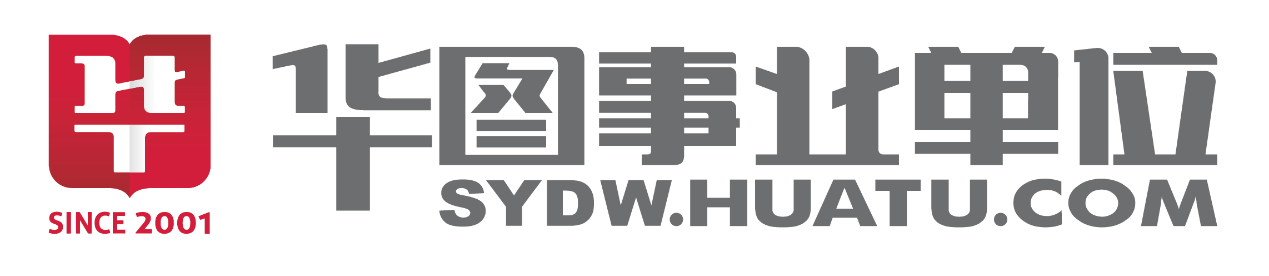 2020年公基备考手册华图教育·事业单位第一部分 时事政治第一章 党政专题专题一 十九届四中全会会议公报全会听取和讨论了习近平受中央政治局委托作的工作报告，审议通过了《中共中央关于坚持和完善中国特色社会主义制度、推进国家治理体系和治理能力现代化若干重大问题的决定》。全会提出，中国特色社会主义制度是党和人民在长期实践探索中形成的科学制度体系，我国国家治理一切工作和活动都依照中国特色社会主义制度展开，我国国家治理体系和治理能力是中国特色社会主义制度及其执行能力的集中体现。全会认为，中国共产党自成立以来，团结带领人民，坚持把马克思主义基本原理同中国具体实际相结合，赢得了中国革命胜利，并深刻总结国内外正反两方面经验，不断探索实践，不断改革创新，建立和完善社会主义制度，形成和发展党的领导和经济、政治、文化、社会、生态文明、军事、外事等各方面制度，加强和完善国家治理，取得历史性成就。党的十八大以来，我们党领导人民统筹推进“五位一体”总体布局、协调推进“四个全面”战略布局，推动中国特色社会主义制度更加完善、国家治理体系和治理能力现代化水平明显提高，为政治稳定、经济发展、文化繁荣、民族团结、人民幸福、社会安宁、国家统一提供了有力保障。实践证明，中国特色社会主义制度和国家治理体系是以马克思主义为指导、植根中国大地、具有深厚中华文化根基、深得人民拥护的制度和治理体系，是具有强大生命力和巨大优越性的制度和治理体系，是能够持续推动拥有近十四亿人口大国进步和发展、确保拥有五千多年文明史的中华民族实现“两个一百年”奋斗目标进而实现伟大复兴的制度和治理体系。全会强调，我国国家制度和国家治理体系具有多方面的显著优势（12个），主要是：坚持党的集中统一领导，坚持党的科学理论，保持政治稳定，确保国家始终沿着社会主义方向前进的显著优势；坚持人民当家作主，发展人民民主，密切联系群众，紧紧依靠人民推动国家发展的显著优势；坚持全面依法治国，建设社会主义法治国家，切实保障社会公平正义和人民权利的显著优势；坚持全国一盘棋，调动各方面积极性，集中力量办大事的显著优势；坚持各民族一律平等，铸牢中华民族共同体意识，实现共同团结奋斗、共同繁荣发展的显著优势；坚持公有制为主体、多种所有制经济共同发展和按劳分配为主体、多种分配方式并存，把社会主义制度和市场经济有机结合起来，不断解放和发展社会生产力的显著优势；坚持共同的理想信念、价值理念、道德观念，弘扬中华优秀传统文化、革命文化、社会主义先进文化，促进全体人民在思想上精神上紧紧团结在一起的显著优势；坚持以人民为中心的发展思想，不断保障和改善民生、增进人民福祉，走共同富裕道路的显著优势；坚持改革创新、与时俱进，善于自我完善、自我发展，使社会充满生机活力的显著优势；坚持德才兼备、选贤任能，聚天下英才而用之，培养造就更多更优秀人才的显著优势；坚持党指挥枪，确保人民军队绝对忠诚于党和人民，有力保障国家主权、安全、发展利益的显著优势；坚持“一国两制”，保持香港、澳门长期繁荣稳定，促进祖国和平统一的显著优势；坚持独立自主和对外开放相统一，积极参与全球治理，为构建人类命运共同体不断作出贡献的显著优势。这些显著优势，是我们坚定中国特色社会主义道路自信、理论自信、制度自信、文化自信的基本依据。全会强调，必须坚持以马克思列宁主义、毛泽东思想、邓小平理论、“三个代表”重要思想、科学发展观、习近平新时代中国特色社会主义思想为指导，增强“四个意识”，坚定“四个自信”，做到“两个维护”，坚持党的领导、人民当家作主、依法治国有机统一，坚持解放思想、实事求是，坚持改革创新，突出坚持和完善支撑中国特色社会主义制度的根本制度、基本制度、重要制度，着力固根基、扬优势、补短板、强弱项，构建系统完备、科学规范、运行有效的制度体系，加强系统治理、依法治理、综合治理、源头治理，把我国制度优势更好转化为国家治理效能，为实现“两个一百年”奋斗目标、实现中华民族伟大复兴的中国梦提供有力保证。全会提出，坚持和完善中国特色社会主义制度、推进国家治理体系和治理能力现代化的总体目标是，到我们党成立一百年时，在各方面制度更加成熟更加定型上取得明显成效；到二〇三五年，各方面制度更加完善，基本实现国家治理体系和治理能力现代化；到新中国成立一百年时，全面实现国家治理体系和治理能力现代化，使中国特色社会主义制度更加巩固、优越性充分展现。全会提出，坚持和完善党的领导制度体系，提高党科学执政、民主执政、依法执政水平。必须坚持党政军民学、东西南北中，党是领导一切的，坚决维护党中央权威，健全总揽全局、协调各方的党的领导制度体系，把党的领导落实到国家治理各领域各方面各环节。要建立不忘初心、牢记使命的制度，完善坚定维护党中央权威和集中统一领导的各项制度，健全党的全面领导制度，健全为人民执政、靠人民执政各项制度，健全提高党的执政能力和领导水平制度，完善全面从严治党制度。全会提出，坚持和完善人民当家作主制度体系，发展社会主义民主政治。必须坚持人民主体地位，坚定不移走中国特色社会主义政治发展道路，确保人民依法通过各种途径和形式管理国家事务，管理经济文化事业，管理社会事务。要坚持和完善人民代表大会制度这一根本政治制度，坚持和完善中国共产党领导的多党合作和政治协商制度，巩固和发展最广泛的爱国统一战线，坚持和完善民族区域自治制度，健全充满活力的基层群众自治制度。全会提出，坚持和完善中国特色社会主义法治体系，提高党依法治国、依法执政能力。建设中国特色社会主义法治体系、建设社会主义法治国家是坚持和发展中国特色社会主义的内在要求。必须坚定不移走中国特色社会主义法治道路，全面推进依法治国，坚持依法治国、依法执政、依法行政共同推进，坚持法治国家、法治政府、法治社会一体建设。要健全保证宪法全面实施的体制机制，完善立法体制机制，健全社会公平正义法治保障制度，加强对法律实施的监督。全会提出，坚持和完善中国特色社会主义行政体制，构建职责明确、依法行政的政府治理体系。国家行政管理承担着按照党和国家决策部署推动经济社会发展、管理社会事务、服务人民群众的重大职责。必须坚持一切行政机关为人民服务、对人民负责、受人民监督，创新行政方式，提高行政效能，建设人民满意的服务型政府。要完善国家行政体制，优化政府职责体系，优化政府组织结构，健全充分发挥中央和地方两个积极性体制机制。全会提出，坚持和完善社会主义基本经济制度，推动经济高质量发展。公有制为主体、多种所有制经济共同发展，按劳分配为主体、多种分配方式并存，社会主义市场经济体制等社会主义基本经济制度，既体现了社会主义制度优越性，又同我国社会主义初级阶段社会生产力发展水平相适应，是党和人民的伟大创造。必须坚持社会主义基本经济制度，充分发挥市场在资源配置中的决定性作用，更好发挥政府作用，全面贯彻新发展理念，坚持以供给侧结构性改革为主线，加快建设现代化经济体系。要毫不动摇巩固和发展公有制经济，毫不动摇鼓励、支持、引导非公有制经济发展，坚持按劳分配为主体、多种分配方式并存，加快完善社会主义市场经济体制，完善科技创新体制机制，建设更高水平开放型经济新体制。全会提出，坚持和完善繁荣发展社会主义先进文化的制度，巩固全体人民团结奋斗的共同思想基础。发展社会主义先进文化、广泛凝聚人民精神力量，是国家治理体系和治理能力现代化的深厚支撑。必须坚定文化自信，牢牢把握社会主义先进文化前进方向，激发全民族文化创造活力，更好构筑中国精神、中国价值、中国力量。要坚持马克思主义在意识形态领域指导地位的根本制度，坚持以社会主义核心价值观引领文化建设制度，健全人民文化权益保障制度，完善坚持正确导向的舆论引导工作机制，建立健全把社会效益放在首位、社会效益和经济效益相统一的文化创作生产体制机制。全会提出，坚持和完善统筹城乡的民生保障制度，满足人民日益增长的美好生活需要。增进人民福祉、促进人的全面发展是我们党立党为公、执政为民的本质要求。必须健全幼有所育、学有所教、劳有所得、病有所医、老有所养、住有所居、弱有所扶等方面国家基本公共服务制度体系，注重加强普惠性、基础性、兜底性民生建设，保障群众基本生活。满足人民多层次多样化需求，使改革发展成果更多更公平惠及全体人民。要健全有利于更充分更高质量就业的促进机制，构建服务全民终身学习的教育体系，完善覆盖全民的社会保障体系，强化提高人民健康水平的制度保障。坚决打赢脱贫攻坚战，建立解决相对贫困的长效机制。全会提出，坚持和完善共建共治共享的社会治理制度，保持社会稳定、维护国家安全。社会治理是国家治理的重要方面。必须加强和创新社会治理，完善党委领导、政府负责、民主协商、社会协同、公众参与、法治保障、科技支撑的社会治理体系，建设人人有责、人人尽责、人人享有的社会治理共同体，确保人民安居乐业、社会安定有序，建设更高水平的平安中国。要完善正确处理新形势下人民内部矛盾有效机制，完善社会治安防控体系，健全公共安全体制机制，构建基层社会治理新格局，完善国家安全体系。全会提出，坚持和完善生态文明制度体系，促进人与自然和谐共生。生态文明建设是关系中华民族永续发展的千年大计。必须践行绿水青山就是金山银山的理念，坚持节约资源和保护环境的基本国策，坚持节约优先、保护优先、自然恢复为主的方针，坚定走生产发展、生活富裕、生态良好的文明发展道路，建设美丽中国。要实行最严格的生态环境保护制度，全面建立资源高效利用制度，健全生态保护和修复制度，严明生态环境保护责任制度。全会提出，坚持和完善党对人民军队的绝对领导制度，确保人民军队忠实履行新时代使命任务。党对人民军队的绝对领导是人民军队的建军之本、强军之魂。必须牢固确立习近平强军思想在国防和军队建设中的指导地位，巩固和拓展深化国防和军队改革成果，构建中国特色社会主义军事政策制度体系，全面推进国防和军队现代化，确保实现党在新时代的强军目标，把人民军队全面建成世界一流军队，永葆人民军队的性质、宗旨、本色。要坚持人民军队最高领导权和指挥权属于党中央，健全人民军队党的建设制度体系，把党对人民军队的绝对领导贯彻到军队建设各领域全过程。全会提出，坚持和完善“一国两制”制度体系，推进祖国和平统一。“一国两制”是党领导人民实现祖国和平统一的一项重要制度，是中国特色社会主义的一个伟大创举。必须严格依照宪法和基本法对香港特别行政区、澳门特别行政区实行管治，维护香港、澳门长期繁荣稳定。建立健全特别行政区维护国家安全的法律制度和执行机制。要坚定推进祖国和平统一进程，完善促进两岸交流合作、深化两岸融合发展、保障台湾同胞福祉的制度安排和政策措施，团结广大台湾同胞共同反对“台独”、促进统一。全会提出，坚持和完善独立自主的和平外交政策，推动构建人类命运共同体。必须统筹国内国际两个大局，高举和平、发展、合作、共赢旗帜，坚定不移维护国家主权、安全、发展利益，坚定不移维护世界和平、促进共同发展。要健全党对外事工作领导体制机制，完善全方位外交布局，推进合作共赢的开放体系建设，积极参与全球治理体系改革和建设。全会提出，坚持和完善党和国家监督体系，强化对权力运行的制约和监督。党和国家监督体系是党在长期执政条件下实现自我净化、自我完善、自我革新、自我提高的重要制度保障。必须健全党统一领导、全面覆盖、权威高效的监督体系，增强监督严肃性、协同性、有效性，形成决策科学、执行坚决、监督有力的权力运行机制，构建一体推进不敢腐、不能腐、不想腐体制机制，确保党和人民赋予的权力始终用来为人民谋幸福。全会强调，坚持和完善中国特色社会主义制度、推进国家治理体系和治理能力现代化，是全党的一项重大战略任务。各级党委和政府以及各级领导干部要切实强化制度意识，带头维护制度权威，做制度执行的表率，带动全党全社会自觉尊崇制度、严格执行制度、坚决维护制度。加强制度理论研究和宣传教育，引导全党全社会充分认识中国特色社会主义制度的本质特征和优越性，坚定制度自信。推动广大干部严格按照制度履行职责、行使权力、开展工作，提高推进“五位一体”总体布局和“四个全面”战略布局等各项工作能力和水平。专题二 习近平在决战决胜脱贫攻坚座谈会上的讲话2020年3月6日，习近平在京出席决战决胜脱贫攻坚座谈会并发表重要讲话。他强调，到2020年现行标准下的农村贫困人口全部脱贫，是党中央向全国人民作出的郑重承诺，必须如期实现。这是一场硬仗，越到最后越要紧绷这根弦，不能停顿、不能大意、不能放松。各级党委和政府要不忘初心、牢记使命，坚定信心、顽强奋斗，以更大决心、更强力度推进脱贫攻坚，坚决克服新冠肺炎疫情影响，坚决夺取脱贫攻坚战全面胜利，坚决完成这项对中华民族、对人类都具有重大意义的伟业。党的十八大以来，在党中央坚强领导下，在全党全国全社会共同努力下，我国脱贫攻坚取得决定性成就。脱贫攻坚目标任务接近完成，贫困人口从2012年年底的9899万人减到2019年年底的551万人，贫困发生率由10.2%降至0.6%，区域性整体贫困基本得到解决。贫困群众收入水平大幅度提高，自主脱贫能力稳步提高，贫困群众“两不愁”质量水平明显提升，“三保障”突出问题总体解决。贫困地区基本生产生活条件明显改善，群众出行难、用电难、上学难、看病难、通信难等长期没有解决的老大难问题普遍解决，义务教育、基本医疗、住房安全有了保障。贫困地区经济社会发展明显加快，基本公共服务日益完善，贫困治理能力明显提升，基层组织得到加强，基层干部本领明显提高。今年脱贫攻坚任务完成后，我国将提前10年实现联合国2030年可持续发展议程的减贫目标，世界上没有哪一个国家能在这么短的时间内帮助这么多人脱贫，这对中国和世界都具有重大意义。脱贫攻坚战不是轻轻松松一冲锋就能打赢的，必须高度重视面临的困难挑战。剩余脱贫攻坚任务艰巨，新冠肺炎疫情带来新的挑战，巩固脱贫成果难度很大，部分贫困群众发展的内生动力不足，脱贫攻坚工作需要加强。今年是脱贫攻坚战最后一年，收官之年又遭遇疫情影响，各项工作任务更重、要求更高。各地区各部门要坚定不移把党中央决策部署落实好，确保如期完成脱贫攻坚目标任务。要继续聚焦“三区三州”等深度贫困地区，落实脱贫攻坚方案，瞄准突出问题和薄弱环节狠抓政策落实，攻坚克难完成任务。对52个未摘帽贫困县和1113个贫困村实施挂牌督战，国务院扶贫开发领导小组要较真碰硬“督”，各省区市要凝心聚力“战”，啃下最后的硬骨头。要巩固“两不愁三保障”成果，防止反弹。对没有劳动能力的特殊贫困人口要强化社会保障兜底，实现应保尽保。要落实分区分级精准防控策略，努力克服疫情影响。疫情严重的地区，在重点搞好疫情防控的同时，可以创新工作方式，统筹推进疫情防控和脱贫攻坚。没有疫情或疫情较轻的地区，要集中精力加快推进脱贫攻坚。要优先支持贫困劳动力务工就业，在企业复工复产、重大项目开工、物流体系建设等方面优先组织和使用贫困劳动力，鼓励企业更多招用贫困地区特别是建档立卡贫困家庭人员，通过东西部扶贫协作“点对点”帮助贫困劳动力尽快有序返岗。要分类施策，对没有疫情的地区要加大务工人员送接工作力度。要切实解决扶贫农畜牧产品滞销问题，组织好产销对接，开展消费扶贫行动，利用互联网拓宽销售渠道，多渠道解决农产品卖难问题。要支持扶贫产业恢复生产，做好农资供应等春耕备耕工作，用好产业帮扶资金和扶贫小额信贷政策，促进扶贫产业持续发展。要加快扶贫项目开工复工，易地搬迁配套设施建设、住房和饮水安全扫尾工程任务上半年都要完成。要做好对因疫致贫返贫人口的帮扶，及时落实好兜底保障等帮扶措施，确保他们基本生活不受影响。要多措并举巩固成果，加大就业扶贫力度，加强劳务输出地和输入地精准对接，稳岗拓岗，支持扶贫龙头企业、扶贫车间尽快复工，提升带贫能力，利用公益岗位提供更多就近就地就业机会。要加大产业扶贫力度，注重长期培育和支持种养业发展，继续坚持扶贫小额信贷，加大易地扶贫搬迁后续扶持力度，确保稳得住、有就业、逐步能致富。要保持脱贫攻坚政策稳定，对退出的贫困县、贫困村、贫困人口，要保持现有帮扶政策总体稳定，扶上马送一程。过渡期内，要严格落实摘帽不摘责任、摘帽不摘政策、摘帽不摘帮扶、摘帽不摘监管的要求，主要政策措施不能急刹车，驻村工作队不能撤。要加快建立防止返贫监测和帮扶机制，对脱贫不稳定户、边缘易致贫户以及因疫情或其他原因收入骤减或支出骤增户加强监测，提前采取针对性的帮扶措施。要严格考核开展普查，严把退出关，坚决杜绝数字脱贫、虚假脱贫。要开展督查巡查，加强常态化督促指导，继续开展脱贫攻坚成效考核，对各地脱贫攻坚成效进行全面检验，确保经得起历史和人民检验。脱贫摘帽不是终点，而是新生活、新奋斗的起点。要接续推进全面脱贫与乡村振兴有效衔接，推动减贫战略和工作体系平稳转型，统筹纳入乡村振兴战略，建立长短结合、标本兼治的体制机制。总的要有利于激发欠发达地区和农村低收入人口发展的内生动力，有利于实施精准帮扶，促进逐步实现共同富裕。脱贫攻坚越到最后越要加强和改善党的领导。各级党委（党组）一定要履职尽责、不辱使命。中央财政要继续增加专项扶贫资金规模，各级财政也要保证脱贫攻坚的资金需求。要加大财政涉农资金整合力度，加强扶贫资金监管，提高资金使用效率和效益。对已经实现稳定脱贫的地方，各地可以统筹安排专项扶贫资金，支持非贫困县、非贫困村的贫困人口脱贫。要深化东西部扶贫协作和中央单位定点扶贫，帮助中西部地区降低疫情对脱贫攻坚的影响。要立足国家区域发展总体战略，深化区域合作，推进东部产业向西部梯度转移，实现产业互补、人员互动、技术互学、观念互通、作风互鉴，共同发展。要加强扶贫领域作风建设，坚决反对形式主义、官僚主义，减轻基层负担，做好工作、生活、安全等各方面保障，让基层扶贫干部心无旁骛投入到疫情防控和脱贫攻坚工作中去。要加强脱贫攻坚干部培训，确保新选派的驻村干部和新上任的乡村干部全部轮训一遍，增强精准扶贫、精准脱贫能力。专题三 习近平主持中央政治局第二十次集体学习并讲话5月29日下午，中共中央政治局就“切实实施民法典”举行第二十次集体学习。习近平在主持学习时强调，民法典在中国特色社会主义法律体系中具有重要地位，是一部固根本、稳预期、利长远的基础性法律，对推进全面依法治国、加快建设社会主义法治国家，对发展社会主义市场经济、巩固社会主义基本经济制度，对坚持以人民为中心的发展思想、依法维护人民权益、推动我国人权事业发展，对推进国家治理体系和治理能力现代化，都具有重大意义。全党要切实推动民法典实施，以更好推进全面依法治国、建设社会主义法治国家，更好保障人民权益。习近平在主持学习时发表了讲话强调，《中华人民共和国民法典》是新中国成立以来第一部以“法典”命名的法律，是新时代我国社会主义法治建设的重大成果。在我国革命、建设、改革各个历史时期，我们党都高度重视民事法律制定实施。改革开放以来，我国民事商事法制建设步伐不断加快，先后制定或修订了一大批民事商事法律，为编纂民法典奠定了基础、积累了经验。党的十八大以来，我们顺应实践发展要求和人民群众期待，把编纂民法典摆上重要日程。党的十八届四中全会作出关于全面推进依法治国若干重大问题的决定，其中对编纂民法典作出部署。在各方面共同努力下，经过5年多工作，民法典终于颁布实施，实现了几代人的夙愿。民法典系统整合了新中国70多年来长期实践形成的民事法律规范，汲取了中华民族5000多年优秀法律文化，借鉴了人类法治文明建设有益成果，是一部体现我国社会主义性质、符合人民利益和愿望、顺应时代发展要求的民法典，是一部体现对生命健康、财产安全、交易便利、生活幸福、人格尊严等各方面权利平等保护的民法典，是一部具有鲜明中国特色、实践特色、时代特色的民法典。要加强民法典重大意义的宣传教育，讲清楚实施好民法典，是坚持以人民为中心、保障人民权益实现和发展的必然要求，是发展社会主义市场经济、巩固社会主义基本经济制度的必然要求，是提高我们党治国理政水平的必然要求。民法典实施水平和效果，是衡量各级党政机关履行为人民服务宗旨的重要尺度。国家机关履行职责、行使职权必须清楚自身行为和活动的范围和界限。各级党和国家机关开展工作要考虑民法典规定，不能侵犯人民群众享有的合法民事权利，包括人身权利和财产权利。有关政府机关、监察机关、司法机关要依法履行职能、行使职权，保护民事权利不受侵犯、促进民事关系和谐有序。严格规范公正文明执法，提高司法公信力，是维护民法典权威的有效手段。各级政府要以保证民法典有效实施为重要抓手推进法治政府建设，把民法典作为行政决策、行政管理、行政监督的重要标尺，不得违背法律法规随意作出减损公民、法人和其他组织合法权益或增加其义务的决定。要规范行政许可、行政处罚、行政强制、行政征收、行政收费、行政检查、行政裁决等活动，提高依法行政能力和水平，依法严肃处理侵犯群众合法权益的行为和人员。民事案件同人民群众权益联系最直接最密切。各级司法机关要秉持公正司法，提高民事案件审判水平和效率。要加强民事司法工作，提高办案质量和司法公信力。要及时完善相关民事司法解释，使之同民法典及有关法律规定和精神保持一致，统一民事法律适用标准。要加强对涉及财产权保护、人格权保护、知识产权保护、生态环境保护等重点领域的民事审判工作和监督指导工作，及时回应社会关切。要加强民事检察工作，加强对司法活动的监督，畅通司法救济渠道，保护公民、法人和其他组织合法权益，坚决防止以刑事案件名义插手民事纠纷、经济纠纷。要充分发挥律师事务所和律师等法律专业机构、专业人员的作用，帮助群众实现和维护自身合法权益，同时要发挥人民调解、商事仲裁等多元化纠纷解决机制的作用，加强法律援助、司法救助等工作，通过社会力量和基层组织务实解决民事纠纷，多方面推进民法典实施工作。民法典要实施好，就必须让民法典走到群众身边、走进群众心里。要广泛开展民法典普法工作，将其作为“十四五”时期普法工作的重点来抓，引导群众认识到民法典既是保护自身权益的法典，也是全体社会成员都必须遵循的规范，养成自觉守法的意识，形成遇事找法的习惯，培养解决问题靠法的意识和能力。要把民法典纳入国民教育体系，加强对青少年民法典教育。要聚焦民法典总则编和各分编需要把握好的核心要义和重点问题，阐释好民法典关于民事活动平等、自愿、公平、诚信等基本原则，阐释好民法典关于坚持主体平等、保护财产权利、便利交易流转、维护人格尊严、促进家庭和谐、追究侵权责任等基本要求，阐释好民法典一系列新规定新概念新精神。要坚持以中国特色社会主义法治理论为指导，立足我国国情和实际，加强对民事法律制度的理论研究，尽快构建体现我国社会主义性质，具有鲜明中国特色、实践特色、时代特色的民法理论体系和话语体系，为有效实施民法典、发展我国民事法律制度提供理论支撑。专题四 2020年政府工作报告一、2019年工作回顾去年，我国发展面临诸多困难挑战。世界经济增长低迷，国际经贸摩擦加剧，国内经济下行压力加大。以习近平同志为核心的党中央团结带领全国各族人民攻坚克难，完成全年主要目标任务，为全面建成小康社会打下决定性基础。——经济运行总体平稳。国内生产总值达到99.1万亿元，增长6.1%。城镇新增就业1352万人，调查失业率在5.3%以下。居民消费价格上涨2.9%。国际收支基本平衡。——经济结构和区域布局继续优化。社会消费品零售总额超过40万亿元，消费持续发挥主要拉动作用。先进制造业、现代服务业较快增长。粮食产量保持在1.3万亿斤以上。常住人口城镇化率首次超过60%，重大区域战略深入实施。——发展新动能不断增强。科技创新取得一批重大成果。新兴产业持续壮大，传统产业加快升级。大众创业万众创新深入开展，企业数量日均净增1万户以上。——改革开放迈出重要步伐。供给侧结构性改革继续深化，重要领域改革取得新突破。减税降费2.36万亿元，超过原定的近2万亿元规模，制造业和小微企业受益最多。政府机构改革任务完成。“放管服”改革纵深推进。设立科创板。共建“一带一路”取得新成效。出台外商投资法实施条例，增设上海自贸试验区新片区。外贸外资保持稳定。——三大攻坚战取得关键进展。农村贫困人口减少1109万，贫困发生率降至0.6%，脱贫攻坚取得决定性成就。污染防治持续推进，主要污染物排放量继续下降，生态环境总体改善。金融运行总体平稳。——民生进一步改善。居民人均可支配收入超过3万元。基本养老、医疗、低保等保障水平提高。城镇保障房建设和农村危房改造深入推进。义务教育学生生活补助人数增加近40%，高职院校扩招100万人。我们隆重庆祝中华人民共和国成立70周年，极大激发全国各族人民的爱国热情，汇聚起夺取新时代中国特色社会主义伟大胜利的磅礴力量。我们加强党风廉政建设，扎实开展“不忘初心、牢记使命”主题教育，严格落实中央八项规定精神，持续纠治“四风”，为基层松绑减负。中国特色大国外交成果丰硕。成功举办第二届“一带一路”国际合作高峰论坛等重大主场外交活动，习近平主席等党和国家领导人出访多国，出席二十国集团领导人峰会、金砖国家领导人会晤、亚信峰会、上海合作组织峰会、东亚合作领导人系列会议、中欧领导人会晤、中日韩领导人会晤等重大活动。积极参与全球治理体系建设和改革，推动构建人类命运共同体。经济外交、人文交流卓有成效。中国为促进世界和平与发展作出了重要贡献。各位代表！新冠肺炎疫情发生后，党中央将疫情防控作为头等大事来抓，习近平总书记亲自指挥、亲自部署，坚持把人民生命安全和身体健康放在第一位。在党中央领导下，中央应对疫情工作领导小组及时研究部署，中央指导组加强指导督导，国务院联防联控机制统筹协调，各地区各部门履职尽责，社会各方面全力支持，开展了疫情防控的人民战争、总体战、阻击战。广大医务人员英勇奋战，人民解放军指战员勇挑重担，科技工作者协同攻关，社区工作者、公安干警、基层干部、新闻工作者、志愿者坚守岗位，快递、环卫、抗疫物资生产运输人员不辞劳苦，亿万普通劳动者默默奉献，武汉人民、湖北人民坚韧不拔，社会各界和港澳台同胞、海外侨胞捐款捐物。中华儿女风雨同舟、守望相助，筑起了抗击疫情的巍峨长城。在疫情防控中，我们按照坚定信心、同舟共济、科学防治、精准施策的总要求，抓紧抓实抓细各项工作。及时采取应急举措，对新冠肺炎实行甲类传染病管理，各地启动重大突发公共卫生事件一级响应。坚决打赢武汉和湖北保卫战并取得决定性成果，通过果断实施严格管控措施，举全国之力予以支援，调派4万多名医护人员驰援，快速扩充收治床位，优先保障医用物资，不断优化诊疗方案，坚持中西医结合，全力救治患者，最大程度提高治愈率、降低病亡率。延长全国春节假期，推迟开学、灵活复工、错峰出行，坚持群防群控，坚持“四早”，坚决控制传染源，有效遏制疫情蔓延。加强药物、疫苗和检测试剂研发。迅速扩大医用物资生产，短时间内大幅增长，抓好生活必需品保供稳价，保障交通干线畅通和煤电油气供应。因应疫情变化，适时推进常态化防控。针对境外疫情蔓延情况，及时构建外防输入体系，加强对境外我国公民的关心关爱。积极开展国际合作，本着公开、透明、负责任态度，及时通报疫情信息，主动分享防疫技术和做法，相互帮助、共同抗疫。对我们这样一个拥有14亿人口的发展中国家来说，能在较短时间内有效控制疫情，保障了人民基本生活，十分不易、成之惟艰。我们也付出巨大代价，一季度经济出现负增长，生产生活秩序受到冲击，但生命至上，这是必须承受也是值得付出的代价。我们统筹推进疫情防控和经济社会发展，不失时机推进复工复产，推出8个方面90项政策措施，实施援企稳岗，减免部分税费，免收所有收费公路通行费，降低用能成本，发放贴息贷款。按程序提前下达地方政府专项债券。不误农时抓春耕。不懈推进脱贫攻坚。发放抗疫一线和困难人员补助，将价格临时补贴标准提高1倍。这些政策使几亿人受益，及时有效促进了保供稳价和复工复产，我国经济表现出坚强韧性和巨大潜能。各位代表！去年以来经济社会发展和今年疫情防控取得的成绩，是以习近平同志为核心的党中央坚强领导的结果，是习近平新时代中国特色社会主义思想科学指引的结果，是全党全军全国各族人民团结奋斗的结果。我代表国务院，向全国各族人民，向各民主党派、各人民团体和各界人士，表示诚挚感谢！向香港特别行政区同胞、澳门特别行政区同胞、台湾同胞和海外侨胞，表示诚挚感谢！向关心支持中国现代化建设和抗击疫情的各国政府、国际组织和各国朋友，表示诚挚感谢！在肯定成绩的同时，我们也清醒看到面临的困难和问题。受全球疫情冲击，世界经济严重衰退，产业链供应链循环受阻，国际贸易投资萎缩，大宗商品市场动荡。国内消费、投资、出口下滑，就业压力显著加大，企业特别是中小微企业困难凸显，金融等领域风险有所积聚，基层财政收支矛盾加剧。政府工作存在不足，形式主义、官僚主义仍较突出，少数干部不作为、不会为。一些领域腐败问题多发。在疫情防控中，公共卫生应急管理等方面暴露出不少薄弱环节，群众还有一些意见和建议应予重视。我们一定要努力改进工作，切实履行职责，尽心竭力不辜负人民的期待。二、今年发展主要目标和下一阶段工作总体部署做好今年政府工作，要在以习近平同志为核心的党中央坚强领导下，以习近平新时代中国特色社会主义思想为指导，全面贯彻党的十九大和十九届二中、三中、四中全会精神，坚决贯彻党的基本理论、基本路线、基本方略，增强“四个意识”、坚定“四个自信”、做到“两个维护”，紧扣全面建成小康社会目标任务，统筹推进疫情防控和经济社会发展工作，在疫情防控常态化前提下，坚持稳中求进工作总基调，坚持新发展理念，坚持以供给侧结构性改革为主线，坚持以改革开放为动力推动高质量发展，坚决打好三大攻坚战，加大“六稳”工作力度，保居民就业、保基本民生、保市场主体、保粮食能源安全、保产业链供应链稳定、保基层运转，坚定实施扩大内需战略，维护经济发展和社会稳定大局，确保完成决战决胜脱贫攻坚目标任务，全面建成小康社会。当前和今后一个时期，我国发展面临风险挑战前所未有，但我们有独特政治和制度优势、雄厚经济基础、巨大市场潜力，亿万人民勤劳智慧。只要直面挑战，坚定发展信心，增强发展动力，维护和用好我国发展重要战略机遇期，当前的难关一定能闯过，中国的发展必将充满希望。综合研判形势，我们对疫情前考虑的预期目标作了适当调整。今年要优先稳就业保民生，坚决打赢脱贫攻坚战，努力实现全面建成小康社会目标任务；城镇新增就业900万人以上，城镇调查失业率6%左右，城镇登记失业率5.5%左右；居民消费价格涨幅3.5%左右；进出口促稳提质，国际收支基本平衡；居民收入增长与经济增长基本同步；现行标准下农村贫困人口全部脱贫、贫困县全部摘帽；重大金融风险有效防控；单位国内生产总值能耗和主要污染物排放量继续下降，努力完成“十三五”规划目标任务。需要说明的是，我们没有提出全年经济增速具体目标，主要因为全球疫情和经贸形势不确定性很大，我国发展面临一些难以预料的影响因素。这样做，有利于引导各方面集中精力抓好“六稳”、“六保”。“六保”是今年“六稳”工作的着力点。守住“六保”底线，就能稳住经济基本盘；以保促稳、稳中求进，就能为全面建成小康社会夯实基础。要看到，无论是保住就业民生、实现脱贫目标，还是防范化解风险，都要有经济增长支撑，稳定经济运行事关全局。要用改革开放办法，稳就业、保民生、促消费，拉动市场、稳定增长，走出一条有效应对冲击、实现良性循环的新路子。积极的财政政策要更加积极有为。今年赤字率拟按3.6%以上安排，财政赤字规模比去年增加1万亿元，同时发行1万亿元抗疫特别国债。这是特殊时期的特殊举措。上述2万亿元全部转给地方，建立特殊转移支付机制，资金直达市县基层、直接惠企利民，主要用于保就业、保基本民生、保市场主体，包括支持减税降费、减租降息、扩大消费和投资等，强化公共财政属性，决不允许截留挪用。要大力优化财政支出结构，基本民生支出只增不减，重点领域支出要切实保障，一般性支出要坚决压减，严禁新建楼堂馆所，严禁铺张浪费。各级政府必须真正过紧日子，中央政府要带头，中央本级支出安排负增长，其中非急需非刚性支出压减50%以上。各类结余、沉淀资金要应收尽收、重新安排。要大力提质增效，各项支出务必精打细算，一定要把每一笔钱都用在刀刃上、紧要处，一定要让市场主体和人民群众有真真切切的感受。稳健的货币政策要更加灵活适度。综合运用降准降息、再贷款等手段，引导广义货币供应量和社会融资规模增速明显高于去年。保持人民币汇率在合理均衡水平上基本稳定。创新直达实体经济的货币政策工具，务必推动企业便利获得贷款，推动利率持续下行。就业优先政策要全面强化。财政、货币和投资等政策要聚力支持稳就业。努力稳定现有就业，积极增加新的就业，促进失业人员再就业。各地要清理取消对就业的不合理限制，促就业举措要应出尽出，拓岗位办法要能用尽用。脱贫是全面建成小康社会必须完成的硬任务，要坚持现行脱贫标准，强化扶贫举措落实，确保剩余贫困人口全部脱贫，健全和执行好返贫人口监测帮扶机制，巩固脱贫成果。要打好蓝天、碧水、净土保卫战，实现污染防治攻坚战阶段性目标。加强重大风险防控，坚决守住不发生系统性风险底线。今年已过去近5个月，下一阶段要毫不放松常态化疫情防控，抓紧做好经济社会发展各项工作。出台的政策既保持力度又考虑可持续性，根据形势变化还可完善，我们有决心有能力完成全年目标任务。三、加大宏观政策实施力度，着力稳企业保就业保障就业和民生，必须稳住上亿市场主体，尽力帮助企业特别是中小微企业、个体工商户渡过难关。加大减税降费力度。强化阶段性政策，与制度性安排相结合，放水养鱼，助力市场主体纾困发展。今年继续执行下调增值税税率和企业养老保险费率等制度，新增减税降费约5000亿元。前期出台六月前到期的减税降费政策，包括免征中小微企业养老、失业和工伤保险单位缴费，减免小规模纳税人增值税，免征公共交通运输、餐饮住宿、旅游娱乐、文化体育等服务增值税，减免民航发展基金、港口建设费，执行期限全部延长到今年年底。小微企业、个体工商户所得税缴纳一律延缓到明年。预计全年为企业新增减负超过2.5万亿元。要坚决把减税降费政策落到企业，留得青山，赢得未来。推动降低企业生产经营成本。降低工商业电价5%政策延长到今年年底。宽带和专线平均资费降低15%。减免国有房产租金，鼓励各类业主减免或缓收房租，并予政策支持。坚决整治涉企违规收费。强化对稳企业的金融支持。中小微企业贷款延期还本付息政策再延长至明年3月底，对普惠型小微企业贷款应延尽延，对其他困难企业贷款协商延期。鼓励银行大幅增加小微企业信用贷、首贷、无还本续贷。大幅拓展政府性融资担保覆盖面并明显降低费率。大型商业银行普惠型小微企业贷款增速要高于40%。支持企业扩大债券融资。加强监管，防止资金“空转”套利。金融机构与贷款企业共生共荣，鼓励银行合理让利。为保市场主体，一定要让中小微企业贷款可获得性明显提高，一定要让综合融资成本明显下降。千方百计稳定和扩大就业。加强对重点行业、重点群体就业支持。今年高校毕业生达874万人，要促进市场化社会化就业，高校和属地政府都要提供不断线的就业服务。做好退役军人就业保障。实行农民工在就业地平等享受就业服务政策。帮扶残疾人、零就业家庭等困难群体就业。我国包括零工在内的灵活就业人员数以亿计，今年对低收入人员实行社保费自愿缓缴政策，涉及就业的行政事业性收费全部取消。资助以训稳岗，今明两年职业技能培训3500万人次以上，高职院校扩招200万人，要使更多劳动者长技能、好就业。四、依靠改革激发市场主体活力，增强发展新动能困难挑战越大，越要深化改革，破除体制机制障碍，激发内生发展动力。深化“放管服”改革。在常态化疫情防控下，要调整措施、简化手续，促进全面复工复产、复市复业。推动更多服务事项一网通办，做到企业开办全程网上办理。放宽小微企业、个体工商户登记经营场所限制，便利各类创业者注册经营、及时享受扶持政策。支持大中小企业融通发展。以公正监管维护公平竞争，持续打造市场化、法治化、国际化营商环境。推进要素市场化配置改革。推动中小银行补充资本和完善治理，更好服务中小微企业。改革创业板并试点注册制。强化保险保障功能。赋予省级政府建设用地更大自主权。促进人才流动，培育技术和数据市场，激活各类要素潜能。提升国资国企改革成效。实施国企改革三年行动。完善国资监管体制，深化混合所有制改革。基本完成剥离办社会职能和解决历史遗留问题。国企要聚焦主责主业，健全市场化经营机制，提高核心竞争力。优化民营经济发展环境。保障民营企业平等获取生产要素和政策支持，清理废除与企业性质挂钩的不合理规定。限期清偿政府机构拖欠民营和中小企业款项。构建亲清政商关系，促进非公有制经济健康发展。推动制造业升级和新兴产业发展。大幅增加制造业中长期贷款。发展工业互联网，推进智能制造。电商网购、在线服务等新业态在抗疫中发挥了重要作用，要继续出台支持政策，全面推进“互联网+”，打造数字经济新优势。提高科技创新支撑能力。稳定支持基础研究和应用基础研究，引导企业增加研发投入。加快建设国家实验室，重组国家重点实验室体系，发展社会研发机构。深化国际科技合作。加强知识产权保护。实行重点项目攻关“揭榜挂帅”，谁能干就让谁干。深入推进大众创业万众创新。发展创业投资，增加创业担保贷款。深化新一轮全面创新改革试验，新建一批双创示范基地，坚持包容审慎监管，发展平台经济、共享经济，更大激发社会创造力。五、实施扩大内需战略，推动经济发展方式加快转变我国内需潜力大，要深化供给侧结构性改革，突出民生导向，使提振消费与扩大投资有效结合、相互促进。推动消费回升。通过稳就业促增收保民生，提高居民消费意愿和能力。支持餐饮、商场、文化、旅游、家政等生活服务业恢复发展，推动线上线下融合。发展养老、托幼服务。改造提升步行街。支持电商、快递进农村，拓展农村消费。要多措并举扩消费，适应群众多元化需求。扩大有效投资。今年拟安排地方政府专项债券3.75万亿元，比去年增加1.6万亿元，提高专项债券可用作项目资本金的比例，中央预算内投资安排6000亿元。重点支持既促消费惠民生又调结构增后劲的“两新一重”建设，主要是：加强新型基础设施建设，发展新一代信息网络，拓展5G应用，建设充电桩，推广新能源汽车，激发新消费需求、助力产业升级。加强新型城镇化建设，大力提升县城公共设施和服务能力，以适应农民日益增加的到县城就业安家需求。新开工改造城镇老旧小区3.9万个，支持加装电梯，发展用餐、保洁等多样社区服务。加强交通、水利等重大工程建设。增加国家铁路建设资本金1000亿元。健全市场化投融资机制，支持民营企业平等参与。要优选项目，不留后遗症，让投资持续发挥效益。深入推进新型城镇化。发挥中心城市和城市群综合带动作用，培育产业、增加就业。坚持房子是用来住的、不是用来炒的定位，因城施策，促进房地产市场平稳健康发展。完善便民设施，让城市更宜业宜居。加快落实区域发展战略。继续推动西部大开发、东北全面振兴、中部地区崛起、东部率先发展。深入推进京津冀协同发展、粤港澳大湾区建设、长三角一体化发展。推进长江经济带共抓大保护。编制黄河流域生态保护和高质量发展规划纲要。推动成渝地区双城经济圈建设。促进革命老区、民族地区、边疆地区、贫困地区加快发展。发展海洋经济。实施好支持湖北发展一揽子政策，支持保就业、保民生、保运转，促进经济社会秩序全面恢复。提高生态环境治理成效。突出依法、科学、精准治污。深化重点地区大气污染治理攻坚。加强污水、垃圾处置设施建设。加快危化品生产企业搬迁改造。壮大节能环保产业。严惩非法捕杀和交易野生动物行为。实施重要生态系统保护和修复重大工程，促进生态文明建设。保障能源安全。推动煤炭清洁高效利用，发展可再生能源，完善石油、天然气、电力产供销体系，提升能源储备能力。六、确保实现脱贫攻坚目标，促进农业丰收农民增收落实脱贫攻坚和乡村振兴举措，保障重要农产品供给，提高农民生活水平。坚决打赢脱贫攻坚战。加大剩余贫困县和贫困村攻坚力度，对外出务工劳动力，要在就业地稳岗就业。开展消费扶贫行动，支持扶贫产业恢复发展。加强易地扶贫搬迁后续扶持。深化东西部扶贫协作和中央单位定点扶贫。强化兜底保障。搞好脱贫攻坚普查。接续推进脱贫与乡村振兴有效衔接，全力让脱贫群众迈向富裕。着力抓好农业生产。稳定粮食播种面积和产量，提高复种指数，提高稻谷最低收购价，增加产粮大县奖励，大力防治重大病虫害。惩处违法违规侵占耕地行为，新建高标准农田8000万亩。深化农村改革。恢复生猪生产。压实“米袋子”省长负责制和“菜篮子”市长负责制。14亿中国人的饭碗，我们有能力也务必牢牢端在自己手中。拓展农民就业增收渠道。支持农民就近就业创业，扩大以工代赈规模，让返乡农民工能打工、有收入。扶持适度规模经营主体，加强农户社会化服务。增加专项债券投入，支持现代农业设施、饮水安全工程和人居环境整治，持续改善农民生产生活条件。七、推进更高水平对外开放，稳住外贸外资基本盘面对外部环境变化，要坚定不移扩大对外开放，稳定产业链供应链，以开放促改革促发展。促进外贸基本稳定。围绕支持企业增订单稳岗位保就业，加大信贷投放，扩大出口信用保险覆盖面，降低进出口合规成本，支持出口产品转内销。加快跨境电商等新业态发展，提升国际货运能力。推进新一轮服务贸易创新发展试点。筹办好第三届进博会，积极扩大进口，发展更高水平面向世界的大市场。积极利用外资。大幅缩减外资准入负面清单，出台跨境服务贸易负面清单。赋予自贸试验区更大改革开放自主权，加快海南自由贸易港建设，在中西部地区增设自贸试验区、综合保税区，增加服务业扩大开放综合试点。营造内外资企业一视同仁、公平竞争的市场环境。高质量共建“一带一路”。坚持共商共建共享，遵循市场原则和国际通行规则，发挥企业主体作用，开展互惠互利合作。引导对外投资健康发展。推动贸易和投资自由化便利化。坚定维护多边贸易体制，积极参与世贸组织改革。推动签署区域全面经济伙伴关系协定，推进中日韩等自贸谈判。共同落实中美第一阶段经贸协议。中国致力于加强与各国经贸合作，实现互利共赢。八、围绕保障和改善民生，推动社会事业改革发展面对困难，基本民生的底线要坚决兜牢，群众关切的事情要努力办好。加强公共卫生体系建设。坚持生命至上，改革疾病预防控制体制，完善传染病直报和预警系统，坚持及时公开透明发布疫情信息。用好抗疫特别国债，加大疫苗、药物和快速检测技术研发投入，增加防疫救治医疗设施，增加移动实验室，强化应急物资保障，强化基层卫生防疫。深入开展爱国卫生运动。要大幅提升防控能力，坚决防止疫情反弹，坚决守护人民健康。提高基本医疗服务水平。居民医保人均财政补助标准增加30元，开展门诊费用跨省直接结算试点。对受疫情影响的医疗机构给予扶持。促进中医药振兴发展。严格食品药品监管，确保安全。推动教育公平发展和质量提升。有序组织中小学教育教学和中高考工作。加强乡镇寄宿制学校和县城学校建设，办好特殊教育、继续教育，支持和规范民办教育，帮助民办幼儿园纾困。推进一流大学和一流学科建设。扩大高校面向农村和贫困地区招生规模。要优化投入结构，让教育资源惠及所有家庭和孩子，让他们有更光明未来。加大基本民生保障力度。上调退休人员基本养老金，提高城乡居民基础养老金最低标准。全国近3亿人领取养老金，必须确保按时足额发放。完善退役军人优抚安置制度。做好因公殉职人员抚恤。扩大失业保险保障范围，将参保不足1年的农民工等失业人员都纳入常住地保障。扩大低保保障范围，对城乡困难家庭应保尽保，将符合条件的城镇失业和返乡人员及时纳入低保。对因灾因病遭遇暂时困难的人员，都要实施救助。要切实保障所有困难群众基本生活，保民生也必将助力更多失业人员再就业敢创业。丰富群众精神文化生活。培育和践行社会主义核心价值观，发展哲学社会科学、新闻出版、广播影视、文物等事业。加强公共文化服务，筹办北京冬奥会、冬残奥会，倡导全民健身，使全社会充满活力、向上向善。加强和创新社会治理。完善社区服务功能。支持社会组织、人道救助、志愿服务、慈善事业等健康发展。保障妇女、儿童、老人、残疾人合法权益。完善信访制度，加强法律援助，及时解决群众合理诉求。开展第七次全国人口普查。加强国家安全能力建设。依法打击各类犯罪，建设更高水平的平安中国。强化安全生产责任。加强洪涝、火灾、地震等灾害防御，做好气象服务，提高应急救援和防灾减灾能力。实施安全生产专项整治。坚决遏制重特大事故发生。各位代表！面对艰巨繁重任务，各级政府要自觉在思想上政治上行动上同以习近平同志为核心的党中央保持高度一致，践行以人民为中心的发展思想，落实全面从严治党要求，坚持依法行政，坚持政务公开，提高治理能力。要依法接受同级人大及其常委会的监督，自觉接受人民政协的民主监督，主动接受社会和舆论监督。强化审计监督。发挥好工会、共青团、妇联等群团组织作用。政府工作人员要自觉接受法律、监察和人民监督。加强廉洁政府建设，坚决惩治腐败。各级政府要始终坚持实事求是，牢牢把握社会主义初级阶段这个基本国情，遵循客观规律，一切从实际出发，立足办好自己的事。要大力纠治“四风”，把广大基层干部干事创业的手脚从形式主义的束缚中解脱出来，为担当者担当，让履职者尽责。要紧紧依靠人民群众，尊重基层首创精神，以更大力度推进改革开放，激发社会活力，凝聚亿万群众的智慧和力量，这是我们战胜一切困难挑战的底气。广大干部应临难不避、实干为要，凝心聚力抓发展、保民生。只要我们始终与人民群众同甘共苦、奋力前行，中国人民追求美好生活的愿望一定能实现。今年要编制好“十四五”规划，为开启第二个百年奋斗目标新征程擘画蓝图。各位代表！我们要坚持和完善民族区域自治制度，支持少数民族和民族地区加快发展，铸牢中华民族共同体意识。全面贯彻党的宗教工作基本方针，发挥宗教界人士和信教群众在促进经济社会发展中的积极作用。海外侨胞是祖国的牵挂，是联通世界的重要桥梁，要发挥好侨胞侨眷的独特优势，不断增强中华儿女凝聚力，同心共创辉煌。去年以来，国防和军队建设取得重要进展，人民军队在疫情防控中展示了听党指挥、闻令而动、勇挑重担的优良作风。要深入贯彻习近平强军思想，深入贯彻新时代军事战略方针，坚持政治建军、改革强军、科技强军、人才强军、依法治军。坚持党对人民军队的绝对领导，严格落实军委主席负责制。坚定维护国家主权、安全、发展利益。打好军队建设发展“十三五”规划落实攻坚战，编制军队建设“十四五”规划。深化国防和军队改革，提高后勤和装备保障能力，推动国防科技创新发展。完善国防动员体系，始终让军政军民团结坚如磐石。我们要全面准确贯彻“一国两制”、“港人治港”、“澳人治澳”、高度自治的方针，建立健全特别行政区维护国家安全的法律制度和执行机制，落实特区政府的宪制责任。支持港澳发展经济、改善民生，更好融入国家发展大局，保持香港、澳门长期繁荣稳定。我们要坚持对台工作大政方针，坚决反对和遏制“台独”分裂行径。完善促进两岸交流合作、深化两岸融合发展、保障台湾同胞福祉的制度安排和政策措施，团结广大台湾同胞共同反对“台独”、促进统一，我们一定能开创民族复兴的美好未来。应对公共卫生危机、经济严重衰退等全球性挑战，各国应携手共进。中国将同各国加强防疫合作，促进世界经济稳定，推进全球治理，维护以联合国为核心的国际体系和以国际法为基础的国际秩序，推动构建人类命运共同体。中国坚定不移走和平发展道路，在扩大开放中深化与各国友好合作，中国始终是促进世界和平稳定与发展繁荣的重要力量。各位代表！中华民族向来不畏艰难险阻，当代中国人民有战胜任何挑战的坚定意志和能力。我们要更加紧密地团结在以习近平同志为核心的党中央周围，高举中国特色社会主义伟大旗帜，以习近平新时代中国特色社会主义思想为指导，迎难而上，锐意进取，统筹推进疫情防控和经济社会发展，努力完成全年目标任务，为把我国建设成为富强民主文明和谐美丽的社会主义现代化强国、实现中华民族伟大复兴的中国梦不懈奋斗！第二章 时事热点1.黄河流域入河排污口排查整治试点工作启动近日，生态环境部启动黄河流域入河排污口排查整治试点工作。试点范围包括汾河、湟水河和黄河干流甘肃段等河流（段），涉及山西、甘肃、青海3省。今年工作重点是全面掌握试点地区入河排污口数量及其分布。2.《国家畜禽遗传资源目录》公布5月29日，《国家畜禽遗传资源目录》对社会公布。《目录》列入33种畜禽，包括传统畜禽17种、特种畜禽16种。这是我国首次明确家畜家禽种类范围。列入目录的畜禽按照《中华人民共和国畜牧法》管理。其中，传统畜禽17种，分别为猪、普通牛、瘤牛、水牛、牦牛、大额牛、绵羊、山羊、马、驴、骆驼、兔、鸡、鸭、鹅、鸽、鹌鹑；特种畜禽16种，分别为梅花鹿、马鹿、驯鹿、羊驼、火鸡、珍珠鸡、雉鸡、鹧鸪、番鸭、绿头鸭、鸵鸟、鸸鹋、水貂（非食用）、银狐（非食用）、北极狐（非食用）、貉（非食用）。3.2020珠峰高程测量登山队成功登顶测量5月27日上午11时，2020珠峰高程测量登山队8名攻顶队员克服重重困难，成功从北坡登上珠穆朗玛峰顶。凌晨2时10分，8名测量登山队员开始向珠峰峰顶迈进，利用近9个小时的时间，在连续突破珠峰“三大台阶”后，测量登山队员于今天上午11时成功抵达珠峰峰顶，开始树立测量觇标，与周边6个交会点开始同步开展峰顶交会测量，使用GNSS接收机通过北斗卫星进行高精度定位测量。除了树立觇标，测量登山队员还使用雪深雷达探测仪探测了峰顶雪深，并使用重力仪进行重力测量，这也是人类首次在珠峰峰顶开展重力测量，这将有利于大地水准面优化，提高珠峰高程精度，并获取宝贵的科学数据。中国移动还首次在珠峰区域架设了5G信号。2020年正值中国人首次从北坡登顶珠峰60周年，我国测绘工作者已对珠峰进行过6次大规模的测绘和科考工作，此次测量成果将再次展现珠峰新高度。4.数字人民币款款而来，科普工作需面面俱到近期，我国法定数字货币研发的进展引起社会普遍关注。中国人民银行数字货币研究所相关负责人近日表示，目前数字人民币研发工作正在稳妥推进，先行在深圳、苏州、雄安新区、成都及未来的冬奥场景进行内部封闭试点测试，以不断优化和完善功能。数字人民币目前的封闭测试不会影响上市机构商业运行，也不会对测试环境之外的人民币发行流通体系、金融市场和社会经济带来影响。数字人民币是新生事物，又将与普通群众生活密切相关，所以它的进展一直备受关注。中国人民银行数字货币就是人民币电子版。中国人民银行推出的数字货币，是基于互联网新技术，推出的全新加密电子货币体系，是一场货币体系的重大变革。数字人民币的好处是显而易见的。其一，现金的支付、交易等过程会出现诸多问题，管理难度越来越大，成本也越来越高，数字货币能够轻松跳过这些“坑”。其二，数字人民币不需要绑定任何银行账户，摆脱了传统银行账户的控制。其三，在网络信号不佳的情况下，目前使用的网银支付功能会失灵，而数字人民币在相关技术的支撑下，不会出现此类情况。此外，从大的方面来说，发行数字人民币也是人民币国际化的捷径。虽然中国是全球移动支付应用最广泛的国家，也是最接近“无现金社会”的国家之一，但是，仅依靠移动支付无法满足数字金融变革的要求，还需要不失时机的推进数字人民币。货币数字化是一个长期的过程，短期内不会全面取消纸币。因此，在较长时期内，数字货币和纸币将并存流通，即使不会使用数字人民币也没有关系，不会影响到日常生活。5.中国“天问一号”即将飞向火星中国行星探测任务被命名为“天问（Tianwen）系列”，首次火星探测任务被命名为“天问一号”，后续行星任务依次编号。该名称源于屈原长诗《天问》，表达了中华民族对真理追求的坚韧与执着，体现了对自然和宇宙空间探索的文化传承，寓意探求科学真理征途漫漫，追求科技创新永无止境。象征“揽星九天”的任务标识，展示了独特字母“C”的形象，汇聚了中国行星探测（China）、国际合作精神（Cooperation）、深空探测进入太空的能力（C3）等多重含义，展现出中国航天开放合作的理念与态度。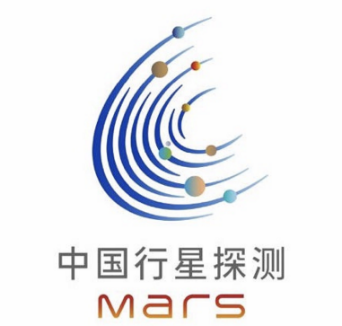 中国首次火星探测任务将通过一次发射任务，实现对火星的“环绕、着陆、巡视”三个目标，开展火星全球性和综合性探测，并对火星表面重点地区精细巡视勘察。这是其他国家第一次实施火星探测时未有的，面临的挑战也前所未有。这次探测任务设定了五大科学目标，主要涉及空间环境、形貌特征、表层结构等研究。为此，探测器搭载了13种有效载荷，其中环绕器7种、火星车6种。中国火星探测器分为环绕器与着陆器两部分，由中国航天科技集团有限公司五院抓总研制。预计在今年7月，探测器由航天科技集团一院抓总研制的长征五号遥四火箭发射升空。火箭将探测器发射至地火转移轨道，随后在地面测控系统的支持下，通过多次轨道机动和中途修正，在近火点实施制动，进入环火椭圆轨道，运行到选定的进入窗口，探测器将进行降轨控制，释放着陆巡视器。着陆巡视器进入火星大气后，通过气动外形、降落伞、发动机、多级减速和着陆反冲软着陆。火星车（即巡视器）和着陆平台分离后，将开展区域巡视探测和相关的一些工程实践活动。环绕器将为火星车提供中继通信链路，并开展环绕科学探测。安全着陆是火星探测任务最艰巨的挑战之一。这次试验在亚洲最大的地外天体着陆综合试验场进行，模拟了火星重力环境（火星重力加速度约为地球的1/3）。2020年是火星探测活动的窗口期。火星离地球非常遥远，是月球与地球距离的数百倍，目前最先进的探测器从地球飞到火星，大约需要七八个月。今年7月将飞向火星的除了中国“天问一号”，还有美国的“毅力号”火星车，阿联酋的“希望”火星探测器（由日本H-2A火箭发射）。欧洲与俄罗斯合作的ExoMars火星漫游车已宣布推迟到2022年发射。对火星的探测几乎贯穿了整个人类航天史。1960年10月10日苏联发射“火星1960A”探测器，人类开始第一次火星探测任务，迄今为止，人类在技术上已成功实现了掠飞、环绕、着陆、巡视探测等。6.习近平签署第四十五号主席令公布《中华人民共和国民法典》5月28日，习近平签署了第四十五号主席令。第四十五号主席令说，《中华人民共和国民法典》已由中华人民共和国第十三届全国人民代表大会第三次会议于2020年5月28日通过，现予公布，自2021年1月1日起施行。新中国第一部以法典命名的法律《中华人民共和国民法典》，日前由十三届全国人大三次会议表决通过，自此我国民法制度迈入民法典时代。作为民事活动的基本遵循和依靠，民法典关乎每个公民的切身利益，将为国家治理体系和治理能力现代化提供坚强的法治保障。民法典共7编，依次为总则编、物权编、合同编、人格权编、婚姻家庭编、继承编、侵权责任编，以及附则，共1260条，10万余字，是新中国成立以来条文、字数最多的一部法律。民法典的编纂，既不是制定全新的民事法律，也不是简单的法律汇编，而是对我国现行的婚姻法、合同法等民事法律规范进行系统性整合、修改和完善。人一生各个阶段的权利，都可以在民法典这部“社会生活百科全书”中找到答案。民法典将于2021年1月1日起正式施行，现行的婚姻法、继承法、民法总则等9部法律将同时废止。第二部分 马克思主义哲学第一章 唯物论一、物质“物质是标志客观实在的哲学范畴，这种客观实在是人通过感觉感知的，它不依赖于我们的感觉而存在，为我们的感觉所复写、摄影、反映。”这个物质定义包含极其丰富的内容，具有多方面的重大意义。物质唯一特性是客观实在性二、运动观（一）运动与物质1. 定义运动是标准宇宙间一切事物、现象和过程的变化的哲学范畴。包括简单的位移，过程，人类思维运动。运动是物质的存在方式和根本属性。同物质一样具有最大的广泛性和普遍性。2. 运动与物质的关系（1）运动是物质的存在方式和根本属性。世界是物质的，而物质是运动的。运动是标志一切事物和现象的变化及其过程的哲学范畴。（2）物质和运动不可分割。一方面，物质是运动的物质，没有不运动的物质。运动是物质所固有的根本属性和一切物质形态的存在方式。设想有不运动的物质，将导致形而上学。另一方面，运动是物质的运动。物质是一切运动变化和发展过程的实在基础和承担者，世界上没有离开物质的运动，任何形式的运动都有它的物质载体，设想无物质的运动，将导致唯心主义。（二）运动与静止的关系1.静止的含义物质是运动的，没有不运动的物质，这说明运动普遍的永恒的、无条件的，因而是绝对的。但是，在物质运动中又包含着暂时的、有条件的、相对的静止。静止是运动的特殊状态，是物质运动在一定条件下的稳定状态，包括空间的相对位置和事物的根本性质暂时未变这样两种运动的特殊状态。2.绝对运动和相对静止的辩证统一。运动的绝对性体现了物质运动的变动性、无条件性，静止的相对性体现了物质运动的稳定性、有条件性。运动和静止相互依赖、相互渗透、相互包含，相对静止中包含着绝对运动，绝对运动中也包含着相对静止的状态，“动中有静、静中有动”。无条件的绝对运动和有条件的相对静止构成了事物的矛盾运动。只有把握了运动和静止的辩证关系，才能正确理解物质世界及其运动形式的多样性，才能理解认识和改造世界的可能性。否认绝对运动，把相对静止绝对化，就会走向形而上学不变论；借口绝对运动，否认相对静止，就会导致相对主义诡辩论。相关观点：坐地日行八万里，巡天遥看一千河。【例题】党的十九大报告指出，我国社会主要矛盾的变化，没有改变我们对我国社会主义所处历史阶段的判断，我国仍处于并将长期处于社会主义初级阶段的基本国情没有变，我国是世界最大发展中国家的国际地位没有变。这一论断蕴含的辩证唯物论哲理主要是（ ）。A.发展是前进性与曲折性的统一B.任何事物都处在绝对的运动变化之中C.发挥主观能动性以尊重客观规律为基础D.事物是绝对运动与相对静止的统一【答案】D第二章 唯物辩证法一、质量互变规律这一规律揭示出任何事物都具有质的规定性和量的规定性，都表现为质与量的统一。量变与质变是事物运动两种基本的状态，—切事物的发展变化都表现为由量变到质变和由质变到量变的质量互变过程。（一）度：一定事物保持自己的质的量的限度、范围。作为质和量之统一的度，就是事物保持自己质的量的限度、幅度、范围，是和事物的质相统一的数量界限。（二）质变与量变事物的运动、变化和发展是通过量变和质变表现出来的。量变和质变是事物变化的两种形式或两种状态。1.量变体现了事物发展的连续性，即事物量的变化。2. 质变体现了事物发展连续性的中断，即事物性质的变化。3. 区分事物发展过程中量变和质变的根本标志——事物的变化是否超过度的范围。（三）质量互变辩证关系量变与质变的关系是辩证的，二者相互联系，并在一定条件下相互转化。1. 量变是质变的必要准备，质变是量变的必然结果2. 质变巩固量变的成果，质变又引起新的量变。质变和量变是相互渗透的，量变中会有局部质变，质变中也伴随新的量变和积累。3. 事物变化的状态量变——质变——新的量变——新的质变……如此循环往复，由低到高，由简到繁，永不停息，这也就是量变质变互相转化的规律即质量互变规律。【例题】中医讲究“治未病”，病要在未得时医治，等显现出来已经晚了一步。中国古代哲学家老子更是告诫人们：“为之于未有，治之于未乱。”上述材料体现的哲学道理是（ ）。A.实践决定认识原理B.物质决定意识原理C.否定之否定规律D.质量互变规律【答案】D二、对立统一规律（矛盾规律）【重点】（一）对立统一规律的地位在由—系列规律和范畴等诸要素构成的唯物辩证法中，对立统—规律处于核心地位。对立统一规律是唯物辩证法的实质和核心，它揭示了事物内部对立双方的统一与斗争，是事物普遍联系的根本内容，是事物发展的根本规律。（二）矛盾及其基本属性矛盾是反映事物内部或事物之间对立和同一及其关系的哲学范畴。矛盾的对立属性又称斗争性，矛盾的同一属性又称同一性，它们是矛盾所固有的两种相反而又相成的基本关系或基本属性。1. 同一性矛盾的同—性是指矛盾着的对立面之间的相互依存、相互吸引、相互贯通的一种趋势和联系。2. 斗争性矛盾的斗争性是指矛盾着的对立面之间互相排斥的属性，体现着对立双方互相分离的倾向和趋势。3. 同一性和斗争性的辩证关系一方面，同一性不能脱离斗争性而存在，没有斗争性就没有同一性。另一方面，矛盾的斗争性也不能脱离同一性而存在，斗争性也总是和同一性相联结，为同一性所制约的。总之，同一是对立中的同一，对立是同一中的对立。矛盾的同一性和斗争性的这种辩证关系，要求我们必须在矛盾双方的对立中把握它们的同—，在它们的同一中把握对立，只有这样，才能正确认识和驾驭事物的矛盾运动。【例题】“甘瓜抱苦蒂，美枣生荆棘。利旁有倚刀，贪人还自贼（贼：伤害）。”这首古诗语言朴实无华，取譬平常，质如璞玉，然而内蕴却极其深刻。其蕴含的哲理是（    ）。A.矛盾双方相互依存，共处于一个统一体中B.矛盾的同一性寓于斗争性之中C.矛盾的斗争性是绝对的，无条件的D.事物的性质是由主要矛盾决定的【答案】A【例题】“零和”本是一个博弈学概念，是指在博弈过程中一方得到的正是对方失去的，得与失相加是零。博弈论关于零和的模型，只是对抗性博弈在绝对封闭状态下的一种理论情景。但在现实的社会实践中，系统都是开放的，绝对零和的现象是不存在的。从哲学上看，零和思维（    ）。A.只见矛盾双方的对立，不见矛盾双方的统一B.只见矛盾双方的统一，不见矛盾双方的对立C.否认了事物联系的客观性和普遍性D.是一种形而上的思维方式【答案】ACD（三）内部矛盾和外部矛盾（内因和外因）唯物辩证法认为矛盾是事物变化的原因，内部矛盾是内因，外部矛盾是外因。矛盾是事物发展的源泉、动力，是新事物产生和旧事物灭亡的内在依据。矛盾着的双方又同一又斗争，双方力量此长彼消，不断变化，一日力量对比发生根本的变化，双方地位便发生相互转化，于是新矛盾取代旧矛盾，新事物战胜旧事物。这就是由事物的内在矛盾引起的事物发展的实际过程。（四）普遍性和特殊性1.矛盾的普遍性（1）含义。矛盾无处不在，无时不有，是对矛盾普遍性的简明表述。其含义是:矛盾存在于一切事物中，存在于一切事物发展过程的始终。（2）承认矛盾的普遍性是一切科学认识的首要前提。2. 矛盾的特殊性（1）含义。矛盾普遍存在，但不同事物的矛盾又是具体的、特殊的。矛盾的特殊性是指具体事物在其运动中的矛盾及每一矛盾的各个方面都有其特点。具体表现有三种情形:一是不同事物的矛盾各有其特点。二是同一事物的矛盾在不同发展过程和发展阶段各有不同特点。三是构成事物的诸多矛盾以及每一矛盾的不同方面各有不同的性质、地位和作用。在矛盾群中，存在着根本矛盾和非根本矛盾、主要矛盾和次要矛盾。根本矛盾贯穿事物发展过程的始终，规定着事物的性质。主要矛盾是矛盾体系中处于支配地位，对事物发展起决定作用的矛盾。非根本矛盾、次要矛盾是处于服从地位的矛盾。在每一对矛盾中又有矛盾的主要方面与矛盾的次要方面，矛盾的性质主要是由矛盾的主要方面决定的。3. 矛盾的普遍性和特殊性的辩证关系矛盾的普遍性与矛盾的特殊性是辩证统一的关系。矛盾的普遍性即矛盾的共性，矛盾的特殊性即矛盾的个性。矛盾的共性是无条件的、绝对的，矛盾的个性是有条件的、相对的。任何现实存在的事物都是共性和个性的有机统一，共性寓于个性之中，没有离开个性的共性，也没有离开共性的个性。矛盾的共性和个性、绝对和相对的道理，是关干事物矛盾问题的精髓，是正确理解矛盾学说的关键。【例题】坚毅苍劲的青松，挺拔摇曳的翠竹，迎风傲雪的冬梅，它们虽系不同属科，却在时艰中同生，在岁寒中共荣，都有不畏严寒的高洁风格，被喻为“岁寒三友”。这表明（    ）。A.整体由部分构成B.个性寓于共性之中C.部分离不开整体D.普遍性寓于特殊性之中【答案】D【例题】“不奋斗，你的才华如何配上你的任性；不奋斗，你的脚步如何赶上父母老去的速度；不奋斗，世界那么大，你靠什么去看看。”这段励志留言在网上受到网友追捧，其中蕴含的哲理是（    ）A.尊重客观规律是正确发挥主观能动性的前提B.实践是发挥人的主观能动性的基本途径C.主观能动性的发挥受一定的物质条件的制约D.人的主观能动性是决定事业成功的关键【答案】A（五）矛盾的不平衡性事物存在的矛盾以及矛盾的发展是不平衡的，有主要矛盾和次要矛盾，矛盾的主要方面和次要方面，这称之为矛盾发展的不平衡原理。1. 主要矛盾和次要矛盾辩证关系唯物辩证法认为，在复杂事物的发展过程中，存在着许多矛盾，其中必有一种矛盾，它的存在和发展，决定或影响着其它矛盾的存在和发展。这种在事物发展过程中处于支配地位、对事物发展起决定作用的矛盾就是主要矛盾。其他处于从属地位、对事物发展不起决定作用的矛盾则是次要矛盾。因此，办事情要分清主次，着重把握主要矛盾，抓重点、抓中心、抓关键；又不忽视次要矛盾的解决，统筹兼顾。2. 矛盾的主要方面和次要方面辩证关系唯物辩证法认为，每一个矛盾中的两个方面的力量是不平衡的。在矛盾双方中，处于支配地位，起主导作用的方面叫矛盾的主要方面。而处于被支配地位的方面叫矛盾的次要方面。事物的性质主要是由主要矛盾的主要方面决定的。矛盾的主要方面与次要方面既相互排斥，又相互依赖，并在一定条件下相互转化。三、否定之否定原理（一）定义肯定：事物中维持其存在的方面，即肯定这一事物为它自身的方面。否定：事物中促使它灭亡的方面，即促使它转化为其他事物的方面。两者辩证关系：（1）相互对立，相互排斥（2）相互包含，相互渗透（3）在一定条件性可以相互转化（二）辩证否定1. 否定是事物的自我否定，是事物自身肯定因素和否定因素矛盾运动的必然结果。2. 否定是事物发展的环节。它是旧事物向新事物转变，是从旧质向新质的飞跃。3. 否定是新旧事物联系的环节。新事物孕育产生于旧事物，新旧事物是通过否定环节联系起来的。4. 辩证否定的实质是“扬弃”。即新事物对旧事物既批判又继承，既克服其消极因素，又保留积极因素。（三）发展环节问题事物运动的总体过程，是一个从肯定到否定，从否定到否定之否定的辩证的进程。这个进程，经过两次否定和三个阶段，是一个周期性的进程。否定之否定规律揭示了事物发展是前进性和曲折性的统一：事物发展的总趋势是前进上升的；事物发展的道路是曲折的。事物发展的辩证形式是螺旋式上升或波浪式前进。（1）新事物战胜旧事物是一个反复斗争的过程。（2）由于某些偶然的原因，事物的发展会出现暂时的倒退。第三部分 法律知识第一章 宪法第一节 宪法基本理论一、宪法的概念宪法是集中体现统治阶级建立民主国家的意志和利益，集中表现各种政治力量的对比关系，调整国家根本社会关系，确认和规定国家根本制度和根本任务，保障公民基本权利，具有最高法律效力的国家根本法。二、宪法的特征1. 宪法是国家根本法2. 宪法是公民权利的保障书。3. 宪法是民主事实法律化的基本形式。第二节 国家基本经济制度第二章 民法第一节 民事主体一、自然人（一）自然人的民事权利能力1. 概念自然人的民事权利能力，指自然人依法享有民事权利和承担民事义务的资格。2. 起始时间自然人的民事权利能力始于出生、终于死亡。出生、死亡时间证明顺序：出生、死亡证明→户籍登记时间→其他证据。3. 胎儿的民事权利能力涉及遗产继承、接受赠与等胎儿利益保护的，胎儿视为具有民事权利能力。但是胎儿娩出时为死体的，其民事权利能力自始不存在。（二）自然人的民事行为能力1. 分类根据自然人的年龄、智力和精神健康状况，将自然人的民事行为能力分为：【例题】根据《民法总则》的规定，不满（ ）周岁的未成年人为无民事行为能力人，由其法定代理人代理实施民事法律行为。A.7                  B.8                  C.10               D.12【答案】B第二节 民事法律行为一、民事法律行为的概念和生效指以意思表示为要素发生民事法律后果的行为。二、民事法律行为的生效要件：（1）行为人具有相应的民事法律行为能力；（2）意思表示真实；（3）不违反法律、行政法规的强制性规定，不违背公序良俗；（4）标的确定及可能。第三章 刑法第一节 犯罪概述一、犯罪的概念、特征（一）犯罪的概念犯罪是触犯刑律、具有刑事违法性、应受刑罚处罚的行为。违法的不一定是犯罪，犯罪的一定是违法。（二）犯罪的特征1. 刑事违法性刑事违法性指触犯刑律，即某一个人的行为符合刑法分则所规定的犯罪构成要件。2. 严重的社会危害性（法益侵害性）指对于刑法所保护的利益的侵害。这里所谓刑法所保护的利益，就是法益。严重的社会危害性是犯罪最本质、最基本的特征。所谓严重的社会危害性是指行为对刑法所保护的社会关系造成损害的特性。行为没有社会危害性，就不构成犯罪。社会危害性未达到严重程度的，也不构成犯罪。3. 应受刑罚惩罚性是犯罪的重要特征，它表明国家对于具有刑事违法性和法益侵害性的行为应当承担刑罚惩罚。犯罪是适用刑罚的前提，刑罚是犯罪的法律后果。如果一个行为不应受刑罚惩罚，也就意味着它不是犯罪。二、犯罪构成犯罪构成是指依照中国刑法规定，决定某一具体行为的社会危害性及其程度，为该行为构成犯罪所必需的一切客观和主观要件的有机统一，是使行为人承担刑事责任的根据。任何一种犯罪的成立都必须具备四个方面的构成要件，即犯罪主体、犯罪主观方面、犯罪客体和犯罪客观方面。（一）犯罪主体犯罪主体是指实施了危害社会的行为，依法应负刑事责任的自然人或单位。1. 自然人（1）自然人的刑事责任年龄①完全无刑事责任年龄阶段：不满14周岁的人实施的任何行为，都不构成犯罪。②相对负刑事责任年龄阶段：已满14周岁不满16周岁的人，犯故意杀人、故意伤害致人重伤或者死亡、强奸、抢劫、贩卖毒品、放火、爆炸、投毒罪的，应当负刑事责任。因不满十六周岁不予刑事处罚的，责令他的家长或者监护人加以管教；在必要的时候，也可以由政府收容教养。已满14周岁不满18周岁的人犯罪，应当从轻或者减轻处罚。③完全负刑事责任年龄阶段：已满16周岁的人犯罪，应当负刑事责任。年满75周岁的人故意犯罪的，可以从轻或者减轻处罚；过失犯罪的，应当从轻或者减轻处罚。（2）精神状态问题①完全无刑事责任能力的精神病人精神病人在不能辨认或者不能控制自己行为的时候造成危害结果，经法定程序鉴定确认的，不负刑事责任，但是应当责令他的家属或者监护人严加看管和医疗；在必要的时候，由政府强制医疗。②完全有刑事责任能力的精神病人间歇性的精神病人在精神正常的时候犯罪，应当负刑事责任。③限制刑事责任能力的精神病人尚未完全丧失辨认或者控制自己行为能力的精神病人犯罪的，应当负刑事责任，但是可以从轻或者减轻处罚。（3）其他问题醉酒的人犯罪，应当负刑事责任。又聋又哑的人或者盲人犯罪，可以从轻、减轻或者免除处罚。（二）犯罪主观方面行为人对自己实施的危害社会行为的结果所持的心理态度。这种心理态度包括罪过和犯罪的目的、动机几种因素。1. 故意（1）直接故意    明知+希望指的是行为人明知自己的行为会发生危害社会的结果，并且希望这种结果发生的心理态度。（2）间接故意    明知+放任指的是行为人明知自己的行为可能发生危害社会的结果，并且放任这种结果发生的心理态度。2. 过失（1）疏忽大意的过失    应当预见而没有预见是指应当预见自己的行为可能发生危害社会的结果，因为疏忽大意而没有预见，以致发生这种结果的心理状态。（2）过于自信的过失    已经预见到，但轻信能够避免是指已经预见自己的行为可能发生危害社会的结果，但轻信能够避免，以致发生这种结果的心理状态。3.无罪过事件:不可抗力和意外事件行为虽然在客观上造成了损害结果，但不是出于故意或者过失，而是由于不能抗拒或者不能预见的原因所引起的，不是犯罪，此即无罪过事件。无罪过事件包括不可抗力和意外事件。（三）犯罪客体1. 犯罪客体的概念是为犯罪行为所侵害的，而为我国刑法所保护的社会主义社会关系或者说法益。客体是集合名词，是广义性的，表现为法益，通常是XX权。如偷手机的行为中犯罪客体是财产权，拘禁行为中犯罪客体是自由权。犯罪对象v.犯罪客体：犯罪对象是具体的物、生命、自由，犯罪客体是抽象的财产权、生命权、自由权。2. 犯罪客体的分类（1）一般客体、同类客体、直接客体按照犯罪所侵犯的社会关系的范围不同，将犯罪客体分为一般客体、同类客体、直接客体。一般客体，是指一切犯罪所共同侵犯的客体，即我国刑法所保护的整个社会主义社会关系。同类客体，是指一类犯罪所共同侵犯的客体，即刑法所保护的社会主义社会关系的某一部分或者某一方面。直接客体，是指某一种犯罪所直接侵犯的具体的社会主义社会关系，即刑法所保护的社会主义社会关系的某个具体部分。（2）简单客体、复杂客体按照客体所包含的具体社会关系数量的复杂性，可将犯罪客体分为简单客体和复杂客体。简单客体，指犯罪行为只直接侵犯一种具体的社会关系。复杂客体，犯罪行为同时侵犯两种或者两种以上的具体社会关系。（四）犯罪客观方面是指刑法所规定的，说明侵犯某种客体的行为及其危害结果的诸客观事实特征。具体包括：1. 危害行为（作为和不作为）作为：不当为而为之，即积极的身体表现，如利用自己的四肢，利用物质性工具，利用动物实施，利用自然现象实施，利用他人实施。不作为：当为而不为，即消极的不作为。指行为人在能够履行自己应尽义务的情况下不履行该义务。义务来源：法律规定的义务（如母亲看着孩子饿死而不喂奶），先行行为引起的义务（如将未成年人带入危险的地方玩耍），职务或业务要求产生的义务（如医生有救死扶伤的义务）。2. 危害结果：是危害行为给刑法所保护的社会关系所造成的具体侵害事实，一般作为定性、量刑的标准。3. 刑法上的因果关系：结果与行为有必然的客观的法律联系。4. 犯罪的时间、地点和方法第二节 刑罚概述一、刑罚的概念刑罚是指刑法规定的由国家审判机关依法对犯罪的人适用的限制或剥夺其一定权益的强制性法律制裁方法。二、刑罚的种类我国刑法中规定的刑罚分为主刑和附加刑两大类。1. 主刑主刑是指只能独立适用的主要刑罚方法。主刑只能独立适用，不能附加适用，即一个罪只能适用一个主刑，不能同时适用两个或两个以上主刑。主刑是刑罚方法的类名称，它包括管制、拘役、有期徒刑、无期徒刑和死刑五种具体的刑罚方法。第四章 行政法第一节 行政复议一、行政复议的概念行政复议是指行政机关根据上级行政机关对下级机关的监督权，在当事人的申请和参加下，按照行政复议程序对具体行政行为进行合法性和适当性的审查，并做出裁决，解决行政侵权争议的活动。二、行政复议的范围1. 具体行政行为2. 部分抽象行政行为附带审查部分附带审查是指对具体行政行为不服，求一并审查具体行为依据的一般规范性文件；但不能直接针对抽象行政行为申请复议，也不能对行政立法和国务院的决定,申请审查。第二节 行政诉讼一、概念行政诉讼是法院应公民、法人或者其他组织的请求，通过审查行政行为合法性的方式，解决特定范围内行政争议的活动。二、行政诉讼的受案范围1. 对行政拘留、暂扣或者吊销许可证和执照、责令停产停业、没收违法所得、没收非法财物、罚款、警告等行政处罚不服的；2. 对限制人身自由或者对财产的查封、扣押、冻结等行政强制措施和行政强制执行不服的；3. 申请行政许可，行政机关拒绝或者在法定期限内不予答复，或者对行政机关作出的有关行政许可的其他决定不服的；4. 对行政机关作出的关于确认土地、矿藏、水流、森林、山岭、草原、荒地、滩涂、海域等自然资源的所有权或者使用权的决定不服的；5. 对征收、征用决定及其补偿决定不服的；6. 申请行政机关履行保护人身权、财产权等合法权益的法定职责，行政机关拒绝履行或者不予答复的；7. 认为行政机关侵犯其经营自主权或者农村土地承包经营权、农村土地经营权的；8. 认为行政机关滥用行政权力排除或者限制竞争的；9. 认为行政机关违法集资、摊派费用或者违法要求履行其他义务的；10. 认为行政机关没有依法支付抚恤金、最低生活保障待遇或者社会保险待遇的；11. 认为行政机关不依法履行、未按照约定履行或者违法变更、解除政府特许经营协议、土地房屋征收补偿协议等协议的；12. 认为行政机关侵犯其他人身权、财产权等合法权益的。第四部分 经济知识第一章 需求、供给一、需求1. 含义一种商品的需求是指消费者在一定时期内在各种可能的价格水平愿意并且能够购买的该商品数量。2. 影响需求数量的因素（1）商品本身价格。一般而言，商品的价格与需求成反方向变动，即价格越高，需求越少，反之则需求越多。（2）收入水平。当消费者的收入提高时，会增加商品的需求量，反之则减少需求量。（3）相关商品的价格。当一种商品本身价格不变，而其他相关商品价格发生变化时，这种商品的需求量也会发生变化。替代品指两种商品之间能够相互替代以满足消费者的某一种欲望。如牛肉和羊肉是替代品，牛肉价格上升，人们转而购买羊肉，羊肉需求量上升。互补品指两种商品之间必须相互配合，才能共同满足消费者的同一种需求，如汽车和汽油是互补品，汽油价格上升，人们减少对汽车的购买。（4）消费者的偏好。当消费者对某种商品的偏好程度增强时，该商品的需求量就会增加；相反偏好程度减弱，需求量就会减少。（5）消费者对未来商品的价格预期。当消费者预期某种商品的价格即将上升时，社会增加对该商品的现期需求量，因为理性的人会在价格上升以前购买产品。反之，就会减少对该商品的现期需求量。二、供给及其决定1. 含义：一种商品的供给是指生产者在一定时期内，在各种可能的价格水平上愿意而且能够提供出售的该商品的数量。2. 影响供给的因素（1）商品本身的价格。一般而言，一种商品的价格越高，生产者提供的产量就越大，相反，商品的价格越低，生产者提供的产量就越小。（2）厂商能生产的相关商品价格。当一种商品的价格不变，而其他相关商品的价格发生变化时，该商品的供给量会发生变化。（3）生产的成本。（4）技术水平。生产技术的提高可以降低生产成本，增加生产者的利润，生产者会提供更多的产量。（5）生产者对未来商品的价格预期。（6）政府的税收和扶持政策。第二章 宏观经济一、财政是一种以国家为主体的经济行为，是政府集中一部分国民收入用于满足公共需要的收支活动，以达到优化资源配置、公平分配及经济稳定和发展的目标。（一）财政收入1. 财政收入的主要内容（1）“税”指税收（2）“利”指利润（3）“债”指政府债务（4）“费”指费用（二）财政支出1. 政府购买指政府对商品和劳务的购买，涉及各种项目，包括购买军需品、警察装备用品、政府机关办公用品、付给政府雇员的酬金、各种公共工程项目的支出等。2. 政府转移支付指政府的社会福利等支出，如卫生保健支出、收入保障支出、退伍军人福利、失业救济和各种补贴等方面的支出，它是一种不以购买本年的商品和劳务为目的而作的货币性支付。二、宏观经济政策（一）财政政策1. 根据财政政策调节经济周期的作用划分为（1）自动稳定的财政政策（2）相机抉择的财政政策2. 根据财政政策调节国民经济总量和结构中的不同功能划分（1）扩张性财政政策（又称积极的财政政策）（2）紧缩性财政政策（又称稳健的财政政策）（3）中性财政政策3. 财政政策的一般手段（二）货币政策货币政策是指政府（中央银行）通过改变货币供给量影响总需求从而影响总产出的政策。1. 货币政策的一般手段2. 货币政策的种类增加货币量称为扩张性货币政策，减少货币供给量称为紧缩性货币政策。第五部分 历史人文专题一 古代中国选官制度演变专题二 百家争鸣专题三 文学第六部分 科技知识第一章 物理常识一、热学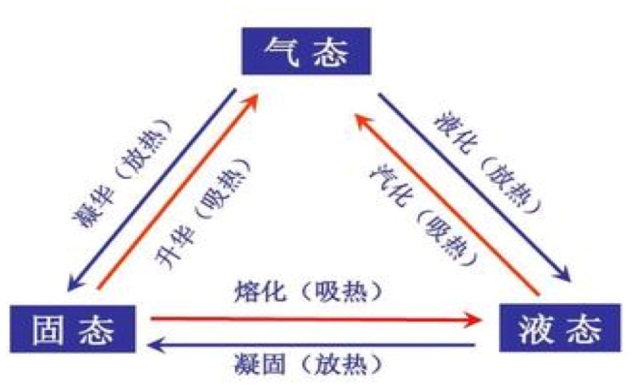 （一）熔化和凝固物质从固态变成液态叫熔化（吸热），物质从液态变成固态叫凝固（放热）。（二）汽化和液化物质从液态变为气态叫汽化（吸热，两种方式——蒸发、沸腾），物质从气态变成液态叫液化（放热，方法——降低温度、压缩体积，用途——缩小体积，便于储存和运输）。（三）升华和凝华1.升华：物质从固态直接变成气态，升华吸热。例如冬天冰冻的衣服干了，灯丝变细，卫生球变小。2.凝华：物质由气态直接变成固态的现象，凝华放热。如霜，树挂、窗花等。二、声学（一）声音的产生振动产生声，一切正在发声的物体都在振动，振动停止则发声停止。（二）音调音调的高低由物体振动的快慢决定，物体学中用频率来表示物体振动的快慢，频率的单位为赫兹，简称为赫，符号为Hz。物体振动的频率越大，音调就越高，频率越小，音调就越低。人耳能听到的声音频率是20Hz～20000Hz，高于20000Hz 的声音叫超声波，如海豚的发声频率7000HZ~120000HZ。低于20Hz 的声音叫次声波，如大象可以用人类听不到的次声波来交流。人发出的声音频率大约是80Hz～1100Hz。（三）响度即声音的强弱，响度与物体的振幅有关，振幅的单位是分贝，符号是dB。振幅越大，响度越大；振幅越小，响度越小。其中30—40分贝是较为理想的安静环境，70分贝会干扰谈话，影响工作效率，长期生活在90分贝以上的噪声环境中，听力会受到严重影响并产生神经衰弱、头疼、高血压等疾病。如果突然暴露在高达150分贝的环境中，鼓膜会破裂出血，双耳会完全失去听力。（四）音色不同发声体发出的声音，即使音调和响度相同。我们还是能够分辨它们。这个反应声音特征的因素就是音色。第二章 化学常识一、常见气体二、化学物质（一）重要的化合物（二）生活中的化学物质第三章 生活常识一、水电煤气（一）自来水指通过自来水处理厂净化、消毒后生产出来的符合饮用水标准的供人们生活、生产使用的水。现在自来水消毒大都采用氯化法，公共给水氯化的主要目的就是防止水传播疾病，氯气易溶于水，与水结合生成次氯酸和盐酸，在整个消毒过程中起主要作用的是次氯酸。目前世界上安全的自来水消毒方法是臭氧消毒，不过这种方法的处理费用太昂贵，而且经过臭氧处理过的水，它的保留时间是有限的，所以目前只有少数的发达国家才使用这种处理方法。（二）电1．1度电=1000瓦/小时。2．三脚插头和两脚插头之分：（1）一类电器是指只有一层绝缘措施的电器，这类电器必须加漏电保护器，和接地保护（也就是要三脚插头），如空调、机床、电机等。（2）二类电器有双层绝缘措施，要加漏电保护器，可以不用接地保护（也就是可以用两角插头），如电视、电风扇、台灯等。（3）三类电器是使用安全电压的电器，一般为12-36V的电器所以三脚插头上面一个脚是用来接地保护的，地线是将电流引入大地的导线，电气设备漏电或电压过高时，电流通过地线进入大地。（三）燃气1.民用燃气成分（1）甲烷（CH4）天然气的主要成分就是甲烷，甲烷对人的生理无害，但有窒息作用。当其在空气中浓度达到10%时，可使人窒息死亡。空气中天然气（甲烷）含量达到5-15%时，遇着火源会发生爆炸。（2）一氧化碳（CO）人工煤气的主要成分，一氧化碳是无色无味、具有微臭的气体，是天然气不完全燃烧的产物。一氧化碳对人体危害极大，它与人体内血红蛋白的结合力大于氧的结合力，会造成人体组织缺氧，从而使人发生窒息。2.民用燃气泄漏的处理（1）立即关闭燃具开关，灶前阀门、及燃气表前阀门；（2）严禁触动任何室内电器开关，因为打开和关闭任何电器，都可能产生微小电火花；（3）迅速疏散家人、邻居、阻止无关人员靠近；（4）打开门窗，让空气流通，以便燃气散发；（5）在未发生燃气泄漏的地方，电话报警。二、日用电器基本经济制度公有制经济全民所有制（即国家所有）、集体所有制、和混合所有制中的国有成分和集体成分。全民所有制（即国家所有）、集体所有制、和混合所有制中的国有成分和集体成分。基本经济制度公有制经济国家政策：公有制经济是我国社会主义市场经济的主体。国有经济是国民经济的主导力量。国家保障国有经济的巩固和发展，对集体经济实行鼓励、指导和监督。国家政策：公有制经济是我国社会主义市场经济的主体。国有经济是国民经济的主导力量。国家保障国有经济的巩固和发展，对集体经济实行鼓励、指导和监督。基本经济制度公有制经济公有制主体地位还表现在自然资源归国家和集体所有矿藏、水流、城市的土地属国家所有基本经济制度公有制经济公有制主体地位还表现在自然资源归国家和集体所有宅基地和自留地、自留山，属集体所有基本经济制度公有制经济公有制主体地位还表现在自然资源归国家和集体所有①森林、山岭、草原、荒地、滩涂等自然资源，既可以属于国家所有，也可以由法律规定属集体所有。②农村和城市郊区的土地，除由法律规定属于国家所有的以外，属于集体所有。基本经济制度非公有制经济包括个体经济、私营经济和三资企业等形式。包括个体经济、私营经济和三资企业等形式。基本经济制度非公有制经济是社会主义市场经济的重要组成部分。是社会主义市场经济的重要组成部分。基本经济制度非公有制经济国家鼓励、支持、引导非公有制经济的发展，并对非公有制经济依法实行监督和管理。国家鼓励、支持、引导非公有制经济的发展，并对非公有制经济依法实行监督和管理。完全民事行为能力人完全民事行为能力人范围①年满18周岁的成年人为完全民事行为能力人范围②16周岁以上的未成年人，以自己的劳动收入为主要生活来源的，视为完全民事行为能力人。效果完全民事行为能力人可以独立实施民事法律行为，且符合法律生效要件的行为有效。限制民事行为能力人限制民事行为能力人范围①8周岁以上的未成年人，为限制民事行为能力人范围②不能完全辨认自己行为的成年人，为限制民事行为能力人效果①可以独立实施纯获利益的民事法律行为或者与其智力、精神状况相适应的民事法律行为。效果②其他不能独立实施的民事法律行为，由其法定代理人代理，或者经其法定代理人同意、追认。未经法定代理人代理或者未经其法定代理人同意、追认，限制民事行为能力人独立实施的其依法不能独立实施的民事法律行为，无效或者效力待定。无民事行为能力人无民事行为能力人范围①不满8周岁的未成年人，为无民事行为能力人范围②不能辨认自己行为的成年人，为无民事行为能力人效果无民事行为能力人，由其法定代理人代理实施民事法律行为。未经法定代理人代理，无民事行为能力人独立实施的民事法律行为，无效。刑罚管制拘役有期徒刑无期徒刑死刑死刑刑罚管制拘役有期徒刑无期徒刑死缓死刑立即执行性质限制自由剥夺自由剥夺自由剥夺自由剥夺生命行政机关社区矫正机关公安机关监狱监狱监狱法院是否关押否就近关押关押关押关押关押待遇同工同酬；遵守客、迁居、言论自由限制等法定义务。参加劳动的，可以酌量发给报酬；每月可以回家1-2天强制劳动改造强制劳动改造无偿参加劳动无偿参加劳动假释否否是是否限制3个月—2年—3年1个月—6个月—1年6个月—15年—数罪并罚20年—25年—25年最低实际执行刑期不少于1/2不少于不少于不少于13年不少于15年，不含死缓考验期关押折抵1:21:11:1无无无行政处罚警告、罚款、没收违法所得、没收非法财物、责令停产停业、暂扣或者吊销许可证、暂扣或者吊销执照、行政拘留等行政处罚决定行政强制措施限制人身自由或者查封、扣押、冻结财产等行政强制措施行政许可有关许可证、执照、资质证、资格证等征书变更、中止、撤销的决定行政确权行政机关作出的关于确认土地、矿藏、水流、森林、山岭、草原、荒地、滩涂、海域等自然资源的所有权或者使用权的决定侵权行为侵犯合法的经营自主权、侵犯已经合法取得的农业承包经营权违法敛财行为违法集资、征收财物、摊派费用或者违法要求履行其义务该发证不发证申请行政机关颁发许可证、执照、资质证、资格证等证书，或者申请行政机关审批、登记有关事项，行政机关没有依法办理的该发钱不发钱发放抚恤金、社会保险金或者最低生活保障费，行政机关没有依法发放其它不作为履行保护人身权利、财产权利、受教育权利的法定职责，行政机关没有依法履行可以申请附带审查不可以申请附带审查国务院部门规定；县级以上地方政府、部门的规定；乡镇人民政府的规定法律、行政法规、部门规章、地方政府规章税收税率的提高会抑制投资需求，调节经济过热财政投资投资扩大可以刺激需求增长财政补贴财政转移的形式直接或间接地对农民、企业、职工和城镇居民实行财政补助财政信用主要指政府债券利率一定时期内利息量与本金的比率再贴现率商业银行将其贴现的未到期票据向中央银行申请再贴现时的预扣利率再贴现指中央银行通过买进商业银行持有的已贴现但尚未到期的商业汇票，向商业银行提供融资支持的行为。存款准备金率中央银行要求的存款准备金占其存款总额的比例。经济过热，央行可通过提高存款准备金率抑制消费。公开市场业务中央银行通过买进或卖出有价证券，吞吐基础货币，调节货币供应量朝代选官制标准选官方法内容备注先秦时期世官制血统又称世卿世禄制战国军功授爵制军功商鞅变法汉朝察举制、征辟制道德才学地方举荐即选官要先经官吏察访那个，然后推荐给中央予以任用。影响：王侯不必贵胄的观念深入人心，标志着世袭贵族主宰政治的时代基本结束。后累世公卿的世家地主形成并发展起来，出现“举秀才，不知书；察孝廉，父别居”局面。魏晋南北朝九品中正制品第偏重门第高低设置中正品第人物血统与姓族是否高贵；上品无寒门，下品无士族。隋唐科举制考试成绩自由报考采取分科取士办法，考试科目分为常科与制科两类集中了选士权，团结广大庶族地主，打击了士族势力，解决地主阶级内容的矛盾，提高了官员的素质，扩大了统治基础，加强了中央集权，为历代沿用；读书、考试、做官三者联系一起，有利于社会文化氛围形成，促进文学繁荣。儒家孔子春秋编《春秋》，修“五经”有教无类；“德治”“仁”。儒家孟子战国《孟子》（语录体散文集）“仁政”“性善”“民贵君轻”以德服人。儒家荀子战国《荀子》“化性起伪”，朴素唯物主义。道家老子春秋《道德经》“无为”；“祸兮福之所倚，福兮祸之所伏”。 道家庄子战国《庄子》（又名《南华经》）《逍遥游》《齐物论》“天人合一”“庄周梦蝶”“庖丁解牛”“鹏程万里”法家①商鞅②韩非战国《商君书》《韩非子》以法治国；经济上主张废井田，重农抑商、奖励耕战；政治上主张废分封，设郡县，实行君主专制。墨家墨子战国《墨子》兼爱、非攻、尚贤、节用。兵家①孙武②孙膑春秋战国①《孙子兵法》②《孙膑兵法》孙子兵法是世界上最早、最著名的兵书。杂家吕不韦战国《吕氏春秋》“兼儒墨、合名法”，“于百家之道无不贯综”。战国楚辞：屈原创造出新的诗歌体裁“楚辞”体，代表作《离骚》；《楚辞》是我国第一部浪漫主义诗歌总集。两汉汉赋：西汉：贾谊《吊屈原赋》，司马相如《子虚赋》、《上林赋》。东汉：班固《两都赋》，张衡《二京赋》。两汉乐府诗：由民歌加工而成。《木兰辞》《陌上桑》和《孔雀东南飞》，其中《孔雀东南飞》是我国古代最长的叙事诗。两汉西汉淮南王刘安组织编纂《淮南子》，录有神话女娲补天、后羿射日、共工怒触不周山、嫦娥奔月、大禹治水等。三国两晋南北朝建安文学：建安七子——三曹，即曹操、曹丕和曹植。曹操——《短歌行》《观沧海》；曹植——《七步诗》《洛神赋》。诸葛亮——《诫子书》《出师表》。魏晋玄学——竹林七贤：嵇康、阮籍等。陶渊明——《归园田居》《归去来兮辞》。唐朝初唐四杰：王勃、杨炯、卢照邻、骆宾王。李杜：李白，“诗仙”、——《将进酒》《蜀道难》。杜甫，“诗圣”，“三吏三别”，《石壕吏》《新安吏》《潼关吏》，《新婚别》《垂老别》《无家别》。白居易，“诗王”，《琵琶行》《长恨歌》。山水诗：“诗佛”王维——《山居秋暝》；孟浩然——《春晓》。边塞诗：高适《别董大》；岑参《白雪歌送武判官归京》。       李商隐《无题》，杜牧《江南春》《泊秦淮》《清明》《阿房宫赋》。两宋豪放派范仲淹：字希文，世称范文正公；《岳阳楼记》。辛弃疾：字幼安，别号稼轩；《永遇乐》《青玉案》。岳飞：字鹏举；《满江红》《小重山》。陆游：字务观，号放翁；《示儿》《钗头凤》。婉约派李煜：字重光，初名从嘉，称“千古词帝”； 《虞美人》《浪淘沙》。柳永：原名三变，“凡有井水饮处，皆能歌柳词” ；雨霖铃》。秦观：字少游，号淮海居士；《鹊桥仙》。李清照：号易安居士，“千古第一才女”，与辛弃疾并称“济南二安”；《一剪梅》《声声慢》《醉花阴》。唐宋八大家：韩愈（唐）、柳宗元（唐）、苏洵、苏轼、苏辙、欧阳修、曾巩、王安石。元朝元曲（由元杂剧和散曲组成），元曲四大家“关马郑白”。明小说：罗贯中《三国演义》、施耐庵《水浒传》、吴承恩《西游记》。三言二拍：冯梦龙“三言”，即《喻世明言》《警世通言》《醒世恒言》的合称。凌蒙初“二拍”《初刻拍案惊奇》和《二刻拍案惊奇》的合称。戏剧：汤显祖的《牡丹亭》。清朝小说：曹雪芹《红楼梦》（又名《石头记》）、吴敬梓《儒林外史》（反映古代科举制度）、蒲松龄《聊斋志异》（鬼狐有性格，笑骂成文章）。戏剧：洪昇《长生殿》、孔尚任《桃花扇》。气体作用作用甲烷天然气和沼气的主要成份就是甲烷。甲烷无毒，但有窒息作用。当其在空气中浓度达到10%时，可使人窒息死亡。空气中天然气（甲烷）含量达到5-15%时，遇着火源会发生爆炸。天然气和沼气的主要成份就是甲烷。甲烷无毒，但有窒息作用。当其在空气中浓度达到10%时，可使人窒息死亡。空气中天然气（甲烷）含量达到5-15%时，遇着火源会发生爆炸。一氧化碳人工煤气的主要成分，也是煤气中毒的元凶。一氧化碳吸进肺里与血液中的血红蛋白结合，使人体缺少氧气而中毒。不溶或仅微溶于水，所以在煤灶上放水不能防止煤气中毒。一氧化碳无味，煤气的味道来自于加臭剂，泄漏时容易被发现。人工煤气的主要成分，也是煤气中毒的元凶。一氧化碳吸进肺里与血液中的血红蛋白结合，使人体缺少氧气而中毒。不溶或仅微溶于水，所以在煤灶上放水不能防止煤气中毒。一氧化碳无味，煤气的味道来自于加臭剂，泄漏时容易被发现。一氧化碳民用燃气泄漏应对措施关闭气源：立即关闭燃具开关、灶前阀门、及燃气表前阀门。勿动电器：严禁触动任何室内电器开关，因为打开和关闭任何电器（如电灯、有线与无线电话、门铃等），都可能产生微小电火花，导致爆炸。疏散人员：迅速疏散家人、邻居、阻止无关人员靠近。打开门窗：让空气流通，以便燃气散发。在未发生燃气泄漏的地方，电话报警。二氧化碳不支持燃烧（用途：灭火），不能供给呼吸（为呼出气体的主要成分）；干冰（二氧化碳的固体形态）用于制冷和人工降雨（升华吸热）；会引起温室效应，不是大气污染物。不支持燃烧（用途：灭火），不能供给呼吸（为呼出气体的主要成分）；干冰（二氧化碳的固体形态）用于制冷和人工降雨（升华吸热）；会引起温室效应，不是大气污染物。氧气供呼吸（如供潜水、医疗急救）；本身不可燃烧，是助燃气体。燃烧条件：达到着火点；有助燃剂。供呼吸（如供潜水、医疗急救）；本身不可燃烧，是助燃气体。燃烧条件：达到着火点；有助燃剂。氢气无色、无味气体，具有还原性。在空气中燃烧火焰呈浅蓝色，生成物只有水。航天工业用液氢做燃料。无色、无味气体，具有还原性。在空气中燃烧火焰呈浅蓝色，生成物只有水。航天工业用液氢做燃料。氯气黄绿色、有刺激性气味，溶于水，有漂白性和强氧化性。应用：自来水消毒（氯气与水生成次氯酸，能够杀菌消毒）。黄绿色、有刺激性气味，溶于水，有漂白性和强氧化性。应用：自来水消毒（氯气与水生成次氯酸，能够杀菌消毒）。氮气惰性保护气（食品包装填充气、灯泡充气）；重要原料（硝酸、化肥）；液氮冷冻。惰性保护气（食品包装填充气、灯泡充气）；重要原料（硝酸、化肥）；液氮冷冻。稀有气体（惰性气体）指氦、氖、氩、氪、氙、氡等，反应性很低，但借助人工合成的方式可以和其他元素结合成化合物。可作为保护气、激光技术、电光源（通电发不同颜色的光，第一盏霓虹灯：氖灯）。指氦、氖、氩、氪、氙、氡等，反应性很低，但借助人工合成的方式可以和其他元素结合成化合物。可作为保护气、激光技术、电光源（通电发不同颜色的光，第一盏霓虹灯：氖灯）。物质俗称用途氯化钠食盐（1）作调味品，即食盐。（2）作防腐剂。（3）消除积雪（降低雪的熔点）。（4）农业上用NaCl溶液来选种。（5）制生理盐水（0.9%NaCl溶液）。亚硝酸钠工业盐食品添加剂的一种，起着色、防腐作用，广泛用于熟肉类、灌肠类和罐头等动物性食品，但用量严加限制。碳酸钠纯碱苏打重要的工业原料，用于玻璃、造纸、纺织、洗涤、食品工业等。碳酸氢钠小苏打制糕点所用的发酵粉；医疗上可治疗胃酸过多。碳酸钙大理石大理石、石灰石的主要成分，建筑材料、制CO2、补钙剂氢氧化钙熟石灰制取漂白粉、土壤酸性防止剂氧化钙生石灰具有吸水性，用作干燥剂，适用于膨化食品、香菇、木耳等名称内容水银汞是银白色闪亮的重质液体，化学性质稳定，不溶于酸也不溶于碱。汞常温下即可蒸发，汞蒸气和汞的化合物多有剧毒电池主要含铁、锌、锰等重金属元素，废电池大量丢弃于环境中，其中的酸、碱电解质溶液会影响土壤和水系的pH值，使土壤和水系酸性化或碱性化，汞、镉等重金属被生物吸收后，通过各种途径进入人的食物链，在人体内聚集，使人体致畸或致变，甚至导致死亡水垢水垢主要成分碳酸钙和氢氧化镁，去除水垢可以使用醋酸或盐酸牙膏由摩擦剂、湿润剂、表面活性剂、粘合剂、香料、甜味剂及其它特殊成分构成的，其中表面活性剂主要采用中性洗涤剂肥皂主要成分都是硬脂酸钠，可由油脂和碱反应制成，油脂原料如动植物油脂防腐剂防腐剂主要作用是抑制微生物的生长和繁殖，以延长食品的保存时间，抑制物质腐败的药剂。其中最常用的有苯甲酸钠、山梨酸钾等名 称概 述白炽灯电流加热钨丝生热发光。钨先升华后凝华，灯泡变黑日光灯汞蒸气导电时，发出紫外线，激发荧光粉发光LED灯具发光二级管，电能利用率高，节能性能优于日光灯，绿色环保灯具液晶电视背光灯管照射液晶屏幕，省电，低辐射等离子电视等离子体发出紫外线，激发荧光屏发光，显像。超薄